YEDİTEPE ÜNİVERSİTESİTIP FAKÜLTESİ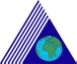 2020-2021 EĞİTİM PROGRAMIKODKODKODKODKODBİRİNCİ YILBİRİNCİ YILHTUUULYAKODKODBEŞİNCİ YILBEŞİNCİ YILHHTTUULYAMED104104104104Temel Tıp Bilimleri ITemel Tıp Bilimleri I3940MED501Ortopedi ve TravmatolojiOrtopedi ve Travmatoloji335MED102102102102Klinik Uygulamalara Giriş IKlinik Uygulamalara Giriş I395MED502Göz HastalıklarıGöz Hastalıkları335MED103103103103Anatomik ÇizimAnatomik Çizim2832MED503DermatolojiDermatoloji335MEDXXXXXXXXXXXXSerbest Seçmeli Ders1 (BY) Serbest Seçmeli Ders1 (BY) 142MED504Kulak Burun ve Boğaz HastalıklarıKulak Burun ve Boğaz Hastalıkları334HUM103103103103Uygarlık Tarihi2  (GY)Uygarlık Tarihi2  (GY)1423MED505NörolojiNöroloji334TKL201201201201Türk Dili I2 (GY)Türk Dili I2 (GY)142MED506Beyin ve Sinir CerrahisiBeyin ve Sinir Cerrahisi223TKL202202202202Türk Dili II2 (BY)Türk Dili II2 (BY)142MED507ÜrolojiÜroloji223HTR301301301301Atatürk İlkeleri ve Inkılap Tarihi I2 (GY)Atatürk İlkeleri ve Inkılap Tarihi I2 (GY)142MED508Anesteziyoloji ve ReanimasyonAnesteziyoloji ve Reanimasyon223HTR302302302302Atatürk İlkeleri ve Inkılap Tarihi II2 (BY)Atatürk İlkeleri ve Inkılap Tarihi II2 (BY)142MED509Çocuk CerrahisiÇocuk Cerrahisi223Toplam KredilerToplam KredilerToplam KredilerToplam KredilerToplam KredilerToplam KredilerToplam KredilerToplam KredilerToplam KredilerToplam KredilerToplam KredilerToplam KredilerToplam Krediler60MED510PsikiyatriPsikiyatri223MED511Fizik Tedavi ve RehabilitasyonFizik Tedavi ve Rehabilitasyon223MED512Radyasyon OnkolojisiRadyasyon Onkolojisi113KODKODKODKODKODKODİKİNCİ YILHTTUULYAMED513Klinik FarmakolojiKlinik Farmakoloji113MEDMEDMED203203Temel Tıp Bilimleri IITemel Tıp Bilimleri II3953MED514Enfeksiyon Hastalıkları ve Klinik MikrobiyolojiEnfeksiyon Hastalıkları ve Klinik Mikrobiyoloji223MED202202202202Klinik Uygulamalara Giriş IIKlinik Uygulamalara Giriş II395MED515RadyolojiRadyoloji22MEDXXXXXXXXXXXXSerbest Seçmeli Ders1 (BY) Serbest Seçmeli Ders1 (BY) 142MED516Nükleer TıpNükleer Tıp12Toplam KredilerToplam KredilerToplam KredilerToplam KredilerToplam KredilerToplam KredilerToplam KredilerToplam KredilerToplam KredilerToplam KredilerToplam KredilerToplam KredilerToplam Krediler60MED517Adli TıpAdli Tıp12MED518Çocuk PsikiyatrisiÇocuk Psikiyatrisi112MED519Tıbbi GenetikTıbbi Genetik112KODKODKODKODÜÇÜNCÜ YILÜÇÜNCÜ YILÜÇÜNCÜ YILHTUUULYAToplam KredilerToplam KredilerToplam KredilerToplam KredilerToplam KredilerToplam KredilerToplam KredilerToplam KredilerToplam KredilerToplam KredilerToplam Krediler60MEDMEDMED302302Klinik Bilimlere GirişKlinik Bilimlere Giriş4053MED303303303303Klinik Uygulamalara Giriş IIIKlinik Uygulamalara Giriş III405MEDXXXXXXXXXXXXSerbest Seçmeli Ders1 (BY) Serbest Seçmeli Ders1 (BY) 142Toplam KredilerToplam KredilerToplam KredilerToplam KredilerToplam KredilerToplam KredilerToplam KredilerToplam KredilerToplam KredilerToplam KredilerToplam KredilerToplam KredilerToplam Krediler60KODKODALTINCI YILALTINCI YILHHTTUULYAMED601Çocuk Sağlığı ve HastalıklarıÇocuk Sağlığı ve Hastalıkları8810MED602Genel Cerrahi/ Acil TıpGenel Cerrahi/ Acil Tıp8810KODKODKODKODKODDÖRDÜNCÜ YILDÖRDÜNCÜ YILHTTTULYAMED603İç Hastalıklarıİç Hastalıkları8810MEDMEDMED411411İç Hastalıklarıİç Hastalıkları1012MED604Kadın Hastalıkları ve DoğumKadın Hastalıkları ve Doğum8810MED402402402402Çocuk Sağlığı ve HastalıklarıÇocuk Sağlığı ve Hastalıkları1012MED605Kırsal HekimlikKırsal Hekimlik8810MED403403403403Kadın Hastalıkları ve Doğum Kadın Hastalıkları ve Doğum 59MEDXXXAlan Seçmeli Ders3Alan Seçmeli Ders3445MED404404404404Genel CerrahiGenel Cerrahi48MED607Psikiyatri445MED405405405405KardiyolojiKardiyoloji25Toplam KredilerToplam KredilerToplam KredilerToplam KredilerToplam KredilerToplam KredilerToplam KredilerToplam KredilerToplam KredilerToplam KredilerToplam Krediler60MED406406406406Kalp ve Damar CerrahisiKalp ve Damar Cerrahisi22MEDMED407407407Klinik EtikKlinik Etik12MEDMED408408408Plastik,Estetik ve Rekonstrüktif CerrahiPlastik,Estetik ve Rekonstrüktif Cerrahi1.52MEDMED409409409Halk SağlığıHalk Sağlığı12MED410410410410Göğüs CerrahisiGöğüs Cerrahisi1.52MED412412412412Klinik Ortamlara Geçiş Klinik Ortamlara Geçiş 12MED413413413413Acil TıpAcil Tıp22Toplam KredilerToplam KredilerToplam KredilerToplam KredilerToplam KredilerToplam KredilerToplam KredilerToplam KredilerToplam KredilerToplam KredilerToplam KredilerToplam KredilerToplam Krediler60Bu ders programı 2020-2021 eğitim yılı için geçerlidir. Her bir döneme ilişkin tabloda, eğitim yılının ve her bir dersin kaç haftadan oluştuğu, hafta sayısı olarak gösterilmiştir. Yeditepe Üniversitesi Tıp Fakültesi Mezuniyet Öncesi Tıp Eğitimi Programı’nda, derslerin AKTS kredileri, üniversite kredileri olarak kullanılmaktadır. 1 AKTS=ortalama düzeydeki bir öğrenci için 30 saatlik iş yükü; bağımsız çalışma saatlerini de içerir. Dönem not ortalaması (GPA) ve genel not ortalaması (cGPA) hesaplamaları, AKTS kredileri temelindedir.   1Serbest Seçmeli Dersler. Bir eğitim yılında, Tıp Fakültesi tarafından sunulan serbest seçmeli derslerden yalnızca birisi seçilebilir, Tıp Fakültesi tarafından “Birinci ve İkinci Yıl”da açılan serbest seçmeli dersler: MED 611 Tıbbi Antropoloji, MED 612 Yaratıcı Drama, MED 613 Tıpta İnsan Bilimleri, MED 614 İş Etiketi ve Marka Geliştirme, MED 616 Sağlık Sektörü Yönetimi ve Yeni Hizmet Tasarımı, MED 619 Girişimcilik ve Hikayeleştirme Teknikleri, MED 620 Sanat, Kültür ve Yaşam Tarzları, MED 623 Tıpta Görsel Sunum, MED 627 Medyada Tıbbın Sunumu, MED 628 Sağlıklı Yaşam, MED 632 Müzik Beğenisi, MED 633 Türk İşaret Diliyle İşitme Engelli Hastalarla İletişim. Tıp Fakültesi tarafından “Üçüncü Yıl”da açılan serbest seçmeli dersler: MED 615 Yenilik Yönetimi, MED 621 Epidemiyolojik Araştırmalar ve Kanıta Dayalı Tıp, MED 622 Sağlık Bakım Hizmetlerinde İktisat Uygulamaları, MED 629 Müzik ve Tıp, MED 630 Sağlık Hukuku, MED 631 Yaratıcı Drama II, MED 634 Vakalarla Adli Bilimler.   2Ortak dersler. Üniversitedeki tüm programlarda uygulanması zorunlu olan derslerdir. Ortak derslerin kredi değerleri, Üniversite Senatosu tarafından belirlenmiştir. HUM 103 istisna olmak üzere, bu dersler, dönem not ortalaması (GPA) ve genel not ortalaması (cGPA) hesabına katılmaz. Yabancılar için Türk Dili ve Kültürü Dersleri (AFYA). Uluslararası öğrencilerden, Türkçe Yeterlilik Sınavı’nın sonucuna göre, TKL 201 (GY) ve TKL 202 (BY)  derslerinin yerine, eşdeğer nitelikteki ve uluslararası öğrenciler için açılmış AFYA 101 (GY), AFYA 102 (BY) AFYA 201 (GY) ve AFYA 202 (BY) derslerinden gerekli görülenleri almaları istenecektir. Bu derslerin her biri, Y=3 ve A=5 kredilerine sahiptir. Bu dersler, dönem not ortalaması (GPA) ve genel not ortalaması (cGPA) hesabına katılmaz.    3Alan Seçmeli Dersler. Altıncı eğitim yılında, sunulan seçmeli derslerden yalnızca birisi seçilebilir. MED 650 Acil Tıp, MED 651 İç Hastalıkları, MED  652  Çocuk Sağlığı ve Hastalıkları, MED  653  Kadın Hastalıkları ve Doğum, MED  654  Genel Cerrahi, MED 655 Kardiyoloji, MED 656  Kalp ve Damar Cerrahisi, MED  657  Klinik Etik, MED 658 Plastik, Estetik ve Rekonstrüktif Cerrahi, MED 659 Halk Sağlığı, MED 660 Göğüs Cerrahisi, MED 661 Ortopedi ve Travmatoloji, MED 662 Göz Hastalıkları, MED 663 Dermatoloji, MED 664 Kulak Burun ve Boğaz Hastalıkları, MED 665 Nöroloji, MED 666 Beyin ve Sinir Cerrahisi, MED 667 Üroloji, MED 668 Anesteziyoloji ve Reanimasyon, MED 669 Çocuk Cerrahisi, MED 670 Psikiyatri, MED 671 Fizik Tedavi ve Rehabilitasyon, MED 672 Radyasyon Onkolojisi, MED Klinik Farmakoloji, MED 674 Enfeksiyon Hastalıkları ve Klinik Mikrobiyoloji, MED 675 Radyoloji, MED 676 Nükleer Tıp, MED 677 Adli Tıp, MED 678 Çocuk Psikiyatrisi, MED 679 Tıbbi Genetik, MED 680 Tıbbi Mikrobiyoloji, MED 681 Patoloji, MED 682 Tıbbi Biyokimya.   Bu ders programı 2020-2021 eğitim yılı için geçerlidir. Her bir döneme ilişkin tabloda, eğitim yılının ve her bir dersin kaç haftadan oluştuğu, hafta sayısı olarak gösterilmiştir. Yeditepe Üniversitesi Tıp Fakültesi Mezuniyet Öncesi Tıp Eğitimi Programı’nda, derslerin AKTS kredileri, üniversite kredileri olarak kullanılmaktadır. 1 AKTS=ortalama düzeydeki bir öğrenci için 30 saatlik iş yükü; bağımsız çalışma saatlerini de içerir. Dönem not ortalaması (GPA) ve genel not ortalaması (cGPA) hesaplamaları, AKTS kredileri temelindedir.   1Serbest Seçmeli Dersler. Bir eğitim yılında, Tıp Fakültesi tarafından sunulan serbest seçmeli derslerden yalnızca birisi seçilebilir, Tıp Fakültesi tarafından “Birinci ve İkinci Yıl”da açılan serbest seçmeli dersler: MED 611 Tıbbi Antropoloji, MED 612 Yaratıcı Drama, MED 613 Tıpta İnsan Bilimleri, MED 614 İş Etiketi ve Marka Geliştirme, MED 616 Sağlık Sektörü Yönetimi ve Yeni Hizmet Tasarımı, MED 619 Girişimcilik ve Hikayeleştirme Teknikleri, MED 620 Sanat, Kültür ve Yaşam Tarzları, MED 623 Tıpta Görsel Sunum, MED 627 Medyada Tıbbın Sunumu, MED 628 Sağlıklı Yaşam, MED 632 Müzik Beğenisi, MED 633 Türk İşaret Diliyle İşitme Engelli Hastalarla İletişim. Tıp Fakültesi tarafından “Üçüncü Yıl”da açılan serbest seçmeli dersler: MED 615 Yenilik Yönetimi, MED 621 Epidemiyolojik Araştırmalar ve Kanıta Dayalı Tıp, MED 622 Sağlık Bakım Hizmetlerinde İktisat Uygulamaları, MED 629 Müzik ve Tıp, MED 630 Sağlık Hukuku, MED 631 Yaratıcı Drama II, MED 634 Vakalarla Adli Bilimler.   2Ortak dersler. Üniversitedeki tüm programlarda uygulanması zorunlu olan derslerdir. Ortak derslerin kredi değerleri, Üniversite Senatosu tarafından belirlenmiştir. HUM 103 istisna olmak üzere, bu dersler, dönem not ortalaması (GPA) ve genel not ortalaması (cGPA) hesabına katılmaz. Yabancılar için Türk Dili ve Kültürü Dersleri (AFYA). Uluslararası öğrencilerden, Türkçe Yeterlilik Sınavı’nın sonucuna göre, TKL 201 (GY) ve TKL 202 (BY)  derslerinin yerine, eşdeğer nitelikteki ve uluslararası öğrenciler için açılmış AFYA 101 (GY), AFYA 102 (BY) AFYA 201 (GY) ve AFYA 202 (BY) derslerinden gerekli görülenleri almaları istenecektir. Bu derslerin her biri, Y=3 ve A=5 kredilerine sahiptir. Bu dersler, dönem not ortalaması (GPA) ve genel not ortalaması (cGPA) hesabına katılmaz.    3Alan Seçmeli Dersler. Altıncı eğitim yılında, sunulan seçmeli derslerden yalnızca birisi seçilebilir. MED 650 Acil Tıp, MED 651 İç Hastalıkları, MED  652  Çocuk Sağlığı ve Hastalıkları, MED  653  Kadın Hastalıkları ve Doğum, MED  654  Genel Cerrahi, MED 655 Kardiyoloji, MED 656  Kalp ve Damar Cerrahisi, MED  657  Klinik Etik, MED 658 Plastik, Estetik ve Rekonstrüktif Cerrahi, MED 659 Halk Sağlığı, MED 660 Göğüs Cerrahisi, MED 661 Ortopedi ve Travmatoloji, MED 662 Göz Hastalıkları, MED 663 Dermatoloji, MED 664 Kulak Burun ve Boğaz Hastalıkları, MED 665 Nöroloji, MED 666 Beyin ve Sinir Cerrahisi, MED 667 Üroloji, MED 668 Anesteziyoloji ve Reanimasyon, MED 669 Çocuk Cerrahisi, MED 670 Psikiyatri, MED 671 Fizik Tedavi ve Rehabilitasyon, MED 672 Radyasyon Onkolojisi, MED Klinik Farmakoloji, MED 674 Enfeksiyon Hastalıkları ve Klinik Mikrobiyoloji, MED 675 Radyoloji, MED 676 Nükleer Tıp, MED 677 Adli Tıp, MED 678 Çocuk Psikiyatrisi, MED 679 Tıbbi Genetik, MED 680 Tıbbi Mikrobiyoloji, MED 681 Patoloji, MED 682 Tıbbi Biyokimya.   Bu ders programı 2020-2021 eğitim yılı için geçerlidir. Her bir döneme ilişkin tabloda, eğitim yılının ve her bir dersin kaç haftadan oluştuğu, hafta sayısı olarak gösterilmiştir. Yeditepe Üniversitesi Tıp Fakültesi Mezuniyet Öncesi Tıp Eğitimi Programı’nda, derslerin AKTS kredileri, üniversite kredileri olarak kullanılmaktadır. 1 AKTS=ortalama düzeydeki bir öğrenci için 30 saatlik iş yükü; bağımsız çalışma saatlerini de içerir. Dönem not ortalaması (GPA) ve genel not ortalaması (cGPA) hesaplamaları, AKTS kredileri temelindedir.   1Serbest Seçmeli Dersler. Bir eğitim yılında, Tıp Fakültesi tarafından sunulan serbest seçmeli derslerden yalnızca birisi seçilebilir, Tıp Fakültesi tarafından “Birinci ve İkinci Yıl”da açılan serbest seçmeli dersler: MED 611 Tıbbi Antropoloji, MED 612 Yaratıcı Drama, MED 613 Tıpta İnsan Bilimleri, MED 614 İş Etiketi ve Marka Geliştirme, MED 616 Sağlık Sektörü Yönetimi ve Yeni Hizmet Tasarımı, MED 619 Girişimcilik ve Hikayeleştirme Teknikleri, MED 620 Sanat, Kültür ve Yaşam Tarzları, MED 623 Tıpta Görsel Sunum, MED 627 Medyada Tıbbın Sunumu, MED 628 Sağlıklı Yaşam, MED 632 Müzik Beğenisi, MED 633 Türk İşaret Diliyle İşitme Engelli Hastalarla İletişim. Tıp Fakültesi tarafından “Üçüncü Yıl”da açılan serbest seçmeli dersler: MED 615 Yenilik Yönetimi, MED 621 Epidemiyolojik Araştırmalar ve Kanıta Dayalı Tıp, MED 622 Sağlık Bakım Hizmetlerinde İktisat Uygulamaları, MED 629 Müzik ve Tıp, MED 630 Sağlık Hukuku, MED 631 Yaratıcı Drama II, MED 634 Vakalarla Adli Bilimler.   2Ortak dersler. Üniversitedeki tüm programlarda uygulanması zorunlu olan derslerdir. Ortak derslerin kredi değerleri, Üniversite Senatosu tarafından belirlenmiştir. HUM 103 istisna olmak üzere, bu dersler, dönem not ortalaması (GPA) ve genel not ortalaması (cGPA) hesabına katılmaz. Yabancılar için Türk Dili ve Kültürü Dersleri (AFYA). Uluslararası öğrencilerden, Türkçe Yeterlilik Sınavı’nın sonucuna göre, TKL 201 (GY) ve TKL 202 (BY)  derslerinin yerine, eşdeğer nitelikteki ve uluslararası öğrenciler için açılmış AFYA 101 (GY), AFYA 102 (BY) AFYA 201 (GY) ve AFYA 202 (BY) derslerinden gerekli görülenleri almaları istenecektir. Bu derslerin her biri, Y=3 ve A=5 kredilerine sahiptir. Bu dersler, dönem not ortalaması (GPA) ve genel not ortalaması (cGPA) hesabına katılmaz.    3Alan Seçmeli Dersler. Altıncı eğitim yılında, sunulan seçmeli derslerden yalnızca birisi seçilebilir. MED 650 Acil Tıp, MED 651 İç Hastalıkları, MED  652  Çocuk Sağlığı ve Hastalıkları, MED  653  Kadın Hastalıkları ve Doğum, MED  654  Genel Cerrahi, MED 655 Kardiyoloji, MED 656  Kalp ve Damar Cerrahisi, MED  657  Klinik Etik, MED 658 Plastik, Estetik ve Rekonstrüktif Cerrahi, MED 659 Halk Sağlığı, MED 660 Göğüs Cerrahisi, MED 661 Ortopedi ve Travmatoloji, MED 662 Göz Hastalıkları, MED 663 Dermatoloji, MED 664 Kulak Burun ve Boğaz Hastalıkları, MED 665 Nöroloji, MED 666 Beyin ve Sinir Cerrahisi, MED 667 Üroloji, MED 668 Anesteziyoloji ve Reanimasyon, MED 669 Çocuk Cerrahisi, MED 670 Psikiyatri, MED 671 Fizik Tedavi ve Rehabilitasyon, MED 672 Radyasyon Onkolojisi, MED Klinik Farmakoloji, MED 674 Enfeksiyon Hastalıkları ve Klinik Mikrobiyoloji, MED 675 Radyoloji, MED 676 Nükleer Tıp, MED 677 Adli Tıp, MED 678 Çocuk Psikiyatrisi, MED 679 Tıbbi Genetik, MED 680 Tıbbi Mikrobiyoloji, MED 681 Patoloji, MED 682 Tıbbi Biyokimya.   Bu ders programı 2020-2021 eğitim yılı için geçerlidir. Her bir döneme ilişkin tabloda, eğitim yılının ve her bir dersin kaç haftadan oluştuğu, hafta sayısı olarak gösterilmiştir. Yeditepe Üniversitesi Tıp Fakültesi Mezuniyet Öncesi Tıp Eğitimi Programı’nda, derslerin AKTS kredileri, üniversite kredileri olarak kullanılmaktadır. 1 AKTS=ortalama düzeydeki bir öğrenci için 30 saatlik iş yükü; bağımsız çalışma saatlerini de içerir. Dönem not ortalaması (GPA) ve genel not ortalaması (cGPA) hesaplamaları, AKTS kredileri temelindedir.   1Serbest Seçmeli Dersler. Bir eğitim yılında, Tıp Fakültesi tarafından sunulan serbest seçmeli derslerden yalnızca birisi seçilebilir, Tıp Fakültesi tarafından “Birinci ve İkinci Yıl”da açılan serbest seçmeli dersler: MED 611 Tıbbi Antropoloji, MED 612 Yaratıcı Drama, MED 613 Tıpta İnsan Bilimleri, MED 614 İş Etiketi ve Marka Geliştirme, MED 616 Sağlık Sektörü Yönetimi ve Yeni Hizmet Tasarımı, MED 619 Girişimcilik ve Hikayeleştirme Teknikleri, MED 620 Sanat, Kültür ve Yaşam Tarzları, MED 623 Tıpta Görsel Sunum, MED 627 Medyada Tıbbın Sunumu, MED 628 Sağlıklı Yaşam, MED 632 Müzik Beğenisi, MED 633 Türk İşaret Diliyle İşitme Engelli Hastalarla İletişim. Tıp Fakültesi tarafından “Üçüncü Yıl”da açılan serbest seçmeli dersler: MED 615 Yenilik Yönetimi, MED 621 Epidemiyolojik Araştırmalar ve Kanıta Dayalı Tıp, MED 622 Sağlık Bakım Hizmetlerinde İktisat Uygulamaları, MED 629 Müzik ve Tıp, MED 630 Sağlık Hukuku, MED 631 Yaratıcı Drama II, MED 634 Vakalarla Adli Bilimler.   2Ortak dersler. Üniversitedeki tüm programlarda uygulanması zorunlu olan derslerdir. Ortak derslerin kredi değerleri, Üniversite Senatosu tarafından belirlenmiştir. HUM 103 istisna olmak üzere, bu dersler, dönem not ortalaması (GPA) ve genel not ortalaması (cGPA) hesabına katılmaz. Yabancılar için Türk Dili ve Kültürü Dersleri (AFYA). Uluslararası öğrencilerden, Türkçe Yeterlilik Sınavı’nın sonucuna göre, TKL 201 (GY) ve TKL 202 (BY)  derslerinin yerine, eşdeğer nitelikteki ve uluslararası öğrenciler için açılmış AFYA 101 (GY), AFYA 102 (BY) AFYA 201 (GY) ve AFYA 202 (BY) derslerinden gerekli görülenleri almaları istenecektir. Bu derslerin her biri, Y=3 ve A=5 kredilerine sahiptir. Bu dersler, dönem not ortalaması (GPA) ve genel not ortalaması (cGPA) hesabına katılmaz.    3Alan Seçmeli Dersler. Altıncı eğitim yılında, sunulan seçmeli derslerden yalnızca birisi seçilebilir. MED 650 Acil Tıp, MED 651 İç Hastalıkları, MED  652  Çocuk Sağlığı ve Hastalıkları, MED  653  Kadın Hastalıkları ve Doğum, MED  654  Genel Cerrahi, MED 655 Kardiyoloji, MED 656  Kalp ve Damar Cerrahisi, MED  657  Klinik Etik, MED 658 Plastik, Estetik ve Rekonstrüktif Cerrahi, MED 659 Halk Sağlığı, MED 660 Göğüs Cerrahisi, MED 661 Ortopedi ve Travmatoloji, MED 662 Göz Hastalıkları, MED 663 Dermatoloji, MED 664 Kulak Burun ve Boğaz Hastalıkları, MED 665 Nöroloji, MED 666 Beyin ve Sinir Cerrahisi, MED 667 Üroloji, MED 668 Anesteziyoloji ve Reanimasyon, MED 669 Çocuk Cerrahisi, MED 670 Psikiyatri, MED 671 Fizik Tedavi ve Rehabilitasyon, MED 672 Radyasyon Onkolojisi, MED Klinik Farmakoloji, MED 674 Enfeksiyon Hastalıkları ve Klinik Mikrobiyoloji, MED 675 Radyoloji, MED 676 Nükleer Tıp, MED 677 Adli Tıp, MED 678 Çocuk Psikiyatrisi, MED 679 Tıbbi Genetik, MED 680 Tıbbi Mikrobiyoloji, MED 681 Patoloji, MED 682 Tıbbi Biyokimya.   Bu ders programı 2020-2021 eğitim yılı için geçerlidir. Her bir döneme ilişkin tabloda, eğitim yılının ve her bir dersin kaç haftadan oluştuğu, hafta sayısı olarak gösterilmiştir. Yeditepe Üniversitesi Tıp Fakültesi Mezuniyet Öncesi Tıp Eğitimi Programı’nda, derslerin AKTS kredileri, üniversite kredileri olarak kullanılmaktadır. 1 AKTS=ortalama düzeydeki bir öğrenci için 30 saatlik iş yükü; bağımsız çalışma saatlerini de içerir. Dönem not ortalaması (GPA) ve genel not ortalaması (cGPA) hesaplamaları, AKTS kredileri temelindedir.   1Serbest Seçmeli Dersler. Bir eğitim yılında, Tıp Fakültesi tarafından sunulan serbest seçmeli derslerden yalnızca birisi seçilebilir, Tıp Fakültesi tarafından “Birinci ve İkinci Yıl”da açılan serbest seçmeli dersler: MED 611 Tıbbi Antropoloji, MED 612 Yaratıcı Drama, MED 613 Tıpta İnsan Bilimleri, MED 614 İş Etiketi ve Marka Geliştirme, MED 616 Sağlık Sektörü Yönetimi ve Yeni Hizmet Tasarımı, MED 619 Girişimcilik ve Hikayeleştirme Teknikleri, MED 620 Sanat, Kültür ve Yaşam Tarzları, MED 623 Tıpta Görsel Sunum, MED 627 Medyada Tıbbın Sunumu, MED 628 Sağlıklı Yaşam, MED 632 Müzik Beğenisi, MED 633 Türk İşaret Diliyle İşitme Engelli Hastalarla İletişim. Tıp Fakültesi tarafından “Üçüncü Yıl”da açılan serbest seçmeli dersler: MED 615 Yenilik Yönetimi, MED 621 Epidemiyolojik Araştırmalar ve Kanıta Dayalı Tıp, MED 622 Sağlık Bakım Hizmetlerinde İktisat Uygulamaları, MED 629 Müzik ve Tıp, MED 630 Sağlık Hukuku, MED 631 Yaratıcı Drama II, MED 634 Vakalarla Adli Bilimler.   2Ortak dersler. Üniversitedeki tüm programlarda uygulanması zorunlu olan derslerdir. Ortak derslerin kredi değerleri, Üniversite Senatosu tarafından belirlenmiştir. HUM 103 istisna olmak üzere, bu dersler, dönem not ortalaması (GPA) ve genel not ortalaması (cGPA) hesabına katılmaz. Yabancılar için Türk Dili ve Kültürü Dersleri (AFYA). Uluslararası öğrencilerden, Türkçe Yeterlilik Sınavı’nın sonucuna göre, TKL 201 (GY) ve TKL 202 (BY)  derslerinin yerine, eşdeğer nitelikteki ve uluslararası öğrenciler için açılmış AFYA 101 (GY), AFYA 102 (BY) AFYA 201 (GY) ve AFYA 202 (BY) derslerinden gerekli görülenleri almaları istenecektir. Bu derslerin her biri, Y=3 ve A=5 kredilerine sahiptir. Bu dersler, dönem not ortalaması (GPA) ve genel not ortalaması (cGPA) hesabına katılmaz.    3Alan Seçmeli Dersler. Altıncı eğitim yılında, sunulan seçmeli derslerden yalnızca birisi seçilebilir. MED 650 Acil Tıp, MED 651 İç Hastalıkları, MED  652  Çocuk Sağlığı ve Hastalıkları, MED  653  Kadın Hastalıkları ve Doğum, MED  654  Genel Cerrahi, MED 655 Kardiyoloji, MED 656  Kalp ve Damar Cerrahisi, MED  657  Klinik Etik, MED 658 Plastik, Estetik ve Rekonstrüktif Cerrahi, MED 659 Halk Sağlığı, MED 660 Göğüs Cerrahisi, MED 661 Ortopedi ve Travmatoloji, MED 662 Göz Hastalıkları, MED 663 Dermatoloji, MED 664 Kulak Burun ve Boğaz Hastalıkları, MED 665 Nöroloji, MED 666 Beyin ve Sinir Cerrahisi, MED 667 Üroloji, MED 668 Anesteziyoloji ve Reanimasyon, MED 669 Çocuk Cerrahisi, MED 670 Psikiyatri, MED 671 Fizik Tedavi ve Rehabilitasyon, MED 672 Radyasyon Onkolojisi, MED Klinik Farmakoloji, MED 674 Enfeksiyon Hastalıkları ve Klinik Mikrobiyoloji, MED 675 Radyoloji, MED 676 Nükleer Tıp, MED 677 Adli Tıp, MED 678 Çocuk Psikiyatrisi, MED 679 Tıbbi Genetik, MED 680 Tıbbi Mikrobiyoloji, MED 681 Patoloji, MED 682 Tıbbi Biyokimya.   Bu ders programı 2020-2021 eğitim yılı için geçerlidir. Her bir döneme ilişkin tabloda, eğitim yılının ve her bir dersin kaç haftadan oluştuğu, hafta sayısı olarak gösterilmiştir. Yeditepe Üniversitesi Tıp Fakültesi Mezuniyet Öncesi Tıp Eğitimi Programı’nda, derslerin AKTS kredileri, üniversite kredileri olarak kullanılmaktadır. 1 AKTS=ortalama düzeydeki bir öğrenci için 30 saatlik iş yükü; bağımsız çalışma saatlerini de içerir. Dönem not ortalaması (GPA) ve genel not ortalaması (cGPA) hesaplamaları, AKTS kredileri temelindedir.   1Serbest Seçmeli Dersler. Bir eğitim yılında, Tıp Fakültesi tarafından sunulan serbest seçmeli derslerden yalnızca birisi seçilebilir, Tıp Fakültesi tarafından “Birinci ve İkinci Yıl”da açılan serbest seçmeli dersler: MED 611 Tıbbi Antropoloji, MED 612 Yaratıcı Drama, MED 613 Tıpta İnsan Bilimleri, MED 614 İş Etiketi ve Marka Geliştirme, MED 616 Sağlık Sektörü Yönetimi ve Yeni Hizmet Tasarımı, MED 619 Girişimcilik ve Hikayeleştirme Teknikleri, MED 620 Sanat, Kültür ve Yaşam Tarzları, MED 623 Tıpta Görsel Sunum, MED 627 Medyada Tıbbın Sunumu, MED 628 Sağlıklı Yaşam, MED 632 Müzik Beğenisi, MED 633 Türk İşaret Diliyle İşitme Engelli Hastalarla İletişim. Tıp Fakültesi tarafından “Üçüncü Yıl”da açılan serbest seçmeli dersler: MED 615 Yenilik Yönetimi, MED 621 Epidemiyolojik Araştırmalar ve Kanıta Dayalı Tıp, MED 622 Sağlık Bakım Hizmetlerinde İktisat Uygulamaları, MED 629 Müzik ve Tıp, MED 630 Sağlık Hukuku, MED 631 Yaratıcı Drama II, MED 634 Vakalarla Adli Bilimler.   2Ortak dersler. Üniversitedeki tüm programlarda uygulanması zorunlu olan derslerdir. Ortak derslerin kredi değerleri, Üniversite Senatosu tarafından belirlenmiştir. HUM 103 istisna olmak üzere, bu dersler, dönem not ortalaması (GPA) ve genel not ortalaması (cGPA) hesabına katılmaz. Yabancılar için Türk Dili ve Kültürü Dersleri (AFYA). Uluslararası öğrencilerden, Türkçe Yeterlilik Sınavı’nın sonucuna göre, TKL 201 (GY) ve TKL 202 (BY)  derslerinin yerine, eşdeğer nitelikteki ve uluslararası öğrenciler için açılmış AFYA 101 (GY), AFYA 102 (BY) AFYA 201 (GY) ve AFYA 202 (BY) derslerinden gerekli görülenleri almaları istenecektir. Bu derslerin her biri, Y=3 ve A=5 kredilerine sahiptir. Bu dersler, dönem not ortalaması (GPA) ve genel not ortalaması (cGPA) hesabına katılmaz.    3Alan Seçmeli Dersler. Altıncı eğitim yılında, sunulan seçmeli derslerden yalnızca birisi seçilebilir. MED 650 Acil Tıp, MED 651 İç Hastalıkları, MED  652  Çocuk Sağlığı ve Hastalıkları, MED  653  Kadın Hastalıkları ve Doğum, MED  654  Genel Cerrahi, MED 655 Kardiyoloji, MED 656  Kalp ve Damar Cerrahisi, MED  657  Klinik Etik, MED 658 Plastik, Estetik ve Rekonstrüktif Cerrahi, MED 659 Halk Sağlığı, MED 660 Göğüs Cerrahisi, MED 661 Ortopedi ve Travmatoloji, MED 662 Göz Hastalıkları, MED 663 Dermatoloji, MED 664 Kulak Burun ve Boğaz Hastalıkları, MED 665 Nöroloji, MED 666 Beyin ve Sinir Cerrahisi, MED 667 Üroloji, MED 668 Anesteziyoloji ve Reanimasyon, MED 669 Çocuk Cerrahisi, MED 670 Psikiyatri, MED 671 Fizik Tedavi ve Rehabilitasyon, MED 672 Radyasyon Onkolojisi, MED Klinik Farmakoloji, MED 674 Enfeksiyon Hastalıkları ve Klinik Mikrobiyoloji, MED 675 Radyoloji, MED 676 Nükleer Tıp, MED 677 Adli Tıp, MED 678 Çocuk Psikiyatrisi, MED 679 Tıbbi Genetik, MED 680 Tıbbi Mikrobiyoloji, MED 681 Patoloji, MED 682 Tıbbi Biyokimya.   Bu ders programı 2020-2021 eğitim yılı için geçerlidir. Her bir döneme ilişkin tabloda, eğitim yılının ve her bir dersin kaç haftadan oluştuğu, hafta sayısı olarak gösterilmiştir. Yeditepe Üniversitesi Tıp Fakültesi Mezuniyet Öncesi Tıp Eğitimi Programı’nda, derslerin AKTS kredileri, üniversite kredileri olarak kullanılmaktadır. 1 AKTS=ortalama düzeydeki bir öğrenci için 30 saatlik iş yükü; bağımsız çalışma saatlerini de içerir. Dönem not ortalaması (GPA) ve genel not ortalaması (cGPA) hesaplamaları, AKTS kredileri temelindedir.   1Serbest Seçmeli Dersler. Bir eğitim yılında, Tıp Fakültesi tarafından sunulan serbest seçmeli derslerden yalnızca birisi seçilebilir, Tıp Fakültesi tarafından “Birinci ve İkinci Yıl”da açılan serbest seçmeli dersler: MED 611 Tıbbi Antropoloji, MED 612 Yaratıcı Drama, MED 613 Tıpta İnsan Bilimleri, MED 614 İş Etiketi ve Marka Geliştirme, MED 616 Sağlık Sektörü Yönetimi ve Yeni Hizmet Tasarımı, MED 619 Girişimcilik ve Hikayeleştirme Teknikleri, MED 620 Sanat, Kültür ve Yaşam Tarzları, MED 623 Tıpta Görsel Sunum, MED 627 Medyada Tıbbın Sunumu, MED 628 Sağlıklı Yaşam, MED 632 Müzik Beğenisi, MED 633 Türk İşaret Diliyle İşitme Engelli Hastalarla İletişim. Tıp Fakültesi tarafından “Üçüncü Yıl”da açılan serbest seçmeli dersler: MED 615 Yenilik Yönetimi, MED 621 Epidemiyolojik Araştırmalar ve Kanıta Dayalı Tıp, MED 622 Sağlık Bakım Hizmetlerinde İktisat Uygulamaları, MED 629 Müzik ve Tıp, MED 630 Sağlık Hukuku, MED 631 Yaratıcı Drama II, MED 634 Vakalarla Adli Bilimler.   2Ortak dersler. Üniversitedeki tüm programlarda uygulanması zorunlu olan derslerdir. Ortak derslerin kredi değerleri, Üniversite Senatosu tarafından belirlenmiştir. HUM 103 istisna olmak üzere, bu dersler, dönem not ortalaması (GPA) ve genel not ortalaması (cGPA) hesabına katılmaz. Yabancılar için Türk Dili ve Kültürü Dersleri (AFYA). Uluslararası öğrencilerden, Türkçe Yeterlilik Sınavı’nın sonucuna göre, TKL 201 (GY) ve TKL 202 (BY)  derslerinin yerine, eşdeğer nitelikteki ve uluslararası öğrenciler için açılmış AFYA 101 (GY), AFYA 102 (BY) AFYA 201 (GY) ve AFYA 202 (BY) derslerinden gerekli görülenleri almaları istenecektir. Bu derslerin her biri, Y=3 ve A=5 kredilerine sahiptir. Bu dersler, dönem not ortalaması (GPA) ve genel not ortalaması (cGPA) hesabına katılmaz.    3Alan Seçmeli Dersler. Altıncı eğitim yılında, sunulan seçmeli derslerden yalnızca birisi seçilebilir. MED 650 Acil Tıp, MED 651 İç Hastalıkları, MED  652  Çocuk Sağlığı ve Hastalıkları, MED  653  Kadın Hastalıkları ve Doğum, MED  654  Genel Cerrahi, MED 655 Kardiyoloji, MED 656  Kalp ve Damar Cerrahisi, MED  657  Klinik Etik, MED 658 Plastik, Estetik ve Rekonstrüktif Cerrahi, MED 659 Halk Sağlığı, MED 660 Göğüs Cerrahisi, MED 661 Ortopedi ve Travmatoloji, MED 662 Göz Hastalıkları, MED 663 Dermatoloji, MED 664 Kulak Burun ve Boğaz Hastalıkları, MED 665 Nöroloji, MED 666 Beyin ve Sinir Cerrahisi, MED 667 Üroloji, MED 668 Anesteziyoloji ve Reanimasyon, MED 669 Çocuk Cerrahisi, MED 670 Psikiyatri, MED 671 Fizik Tedavi ve Rehabilitasyon, MED 672 Radyasyon Onkolojisi, MED Klinik Farmakoloji, MED 674 Enfeksiyon Hastalıkları ve Klinik Mikrobiyoloji, MED 675 Radyoloji, MED 676 Nükleer Tıp, MED 677 Adli Tıp, MED 678 Çocuk Psikiyatrisi, MED 679 Tıbbi Genetik, MED 680 Tıbbi Mikrobiyoloji, MED 681 Patoloji, MED 682 Tıbbi Biyokimya.   Bu ders programı 2020-2021 eğitim yılı için geçerlidir. Her bir döneme ilişkin tabloda, eğitim yılının ve her bir dersin kaç haftadan oluştuğu, hafta sayısı olarak gösterilmiştir. Yeditepe Üniversitesi Tıp Fakültesi Mezuniyet Öncesi Tıp Eğitimi Programı’nda, derslerin AKTS kredileri, üniversite kredileri olarak kullanılmaktadır. 1 AKTS=ortalama düzeydeki bir öğrenci için 30 saatlik iş yükü; bağımsız çalışma saatlerini de içerir. Dönem not ortalaması (GPA) ve genel not ortalaması (cGPA) hesaplamaları, AKTS kredileri temelindedir.   1Serbest Seçmeli Dersler. Bir eğitim yılında, Tıp Fakültesi tarafından sunulan serbest seçmeli derslerden yalnızca birisi seçilebilir, Tıp Fakültesi tarafından “Birinci ve İkinci Yıl”da açılan serbest seçmeli dersler: MED 611 Tıbbi Antropoloji, MED 612 Yaratıcı Drama, MED 613 Tıpta İnsan Bilimleri, MED 614 İş Etiketi ve Marka Geliştirme, MED 616 Sağlık Sektörü Yönetimi ve Yeni Hizmet Tasarımı, MED 619 Girişimcilik ve Hikayeleştirme Teknikleri, MED 620 Sanat, Kültür ve Yaşam Tarzları, MED 623 Tıpta Görsel Sunum, MED 627 Medyada Tıbbın Sunumu, MED 628 Sağlıklı Yaşam, MED 632 Müzik Beğenisi, MED 633 Türk İşaret Diliyle İşitme Engelli Hastalarla İletişim. Tıp Fakültesi tarafından “Üçüncü Yıl”da açılan serbest seçmeli dersler: MED 615 Yenilik Yönetimi, MED 621 Epidemiyolojik Araştırmalar ve Kanıta Dayalı Tıp, MED 622 Sağlık Bakım Hizmetlerinde İktisat Uygulamaları, MED 629 Müzik ve Tıp, MED 630 Sağlık Hukuku, MED 631 Yaratıcı Drama II, MED 634 Vakalarla Adli Bilimler.   2Ortak dersler. Üniversitedeki tüm programlarda uygulanması zorunlu olan derslerdir. Ortak derslerin kredi değerleri, Üniversite Senatosu tarafından belirlenmiştir. HUM 103 istisna olmak üzere, bu dersler, dönem not ortalaması (GPA) ve genel not ortalaması (cGPA) hesabına katılmaz. Yabancılar için Türk Dili ve Kültürü Dersleri (AFYA). Uluslararası öğrencilerden, Türkçe Yeterlilik Sınavı’nın sonucuna göre, TKL 201 (GY) ve TKL 202 (BY)  derslerinin yerine, eşdeğer nitelikteki ve uluslararası öğrenciler için açılmış AFYA 101 (GY), AFYA 102 (BY) AFYA 201 (GY) ve AFYA 202 (BY) derslerinden gerekli görülenleri almaları istenecektir. Bu derslerin her biri, Y=3 ve A=5 kredilerine sahiptir. Bu dersler, dönem not ortalaması (GPA) ve genel not ortalaması (cGPA) hesabına katılmaz.    3Alan Seçmeli Dersler. Altıncı eğitim yılında, sunulan seçmeli derslerden yalnızca birisi seçilebilir. MED 650 Acil Tıp, MED 651 İç Hastalıkları, MED  652  Çocuk Sağlığı ve Hastalıkları, MED  653  Kadın Hastalıkları ve Doğum, MED  654  Genel Cerrahi, MED 655 Kardiyoloji, MED 656  Kalp ve Damar Cerrahisi, MED  657  Klinik Etik, MED 658 Plastik, Estetik ve Rekonstrüktif Cerrahi, MED 659 Halk Sağlığı, MED 660 Göğüs Cerrahisi, MED 661 Ortopedi ve Travmatoloji, MED 662 Göz Hastalıkları, MED 663 Dermatoloji, MED 664 Kulak Burun ve Boğaz Hastalıkları, MED 665 Nöroloji, MED 666 Beyin ve Sinir Cerrahisi, MED 667 Üroloji, MED 668 Anesteziyoloji ve Reanimasyon, MED 669 Çocuk Cerrahisi, MED 670 Psikiyatri, MED 671 Fizik Tedavi ve Rehabilitasyon, MED 672 Radyasyon Onkolojisi, MED Klinik Farmakoloji, MED 674 Enfeksiyon Hastalıkları ve Klinik Mikrobiyoloji, MED 675 Radyoloji, MED 676 Nükleer Tıp, MED 677 Adli Tıp, MED 678 Çocuk Psikiyatrisi, MED 679 Tıbbi Genetik, MED 680 Tıbbi Mikrobiyoloji, MED 681 Patoloji, MED 682 Tıbbi Biyokimya.   Bu ders programı 2020-2021 eğitim yılı için geçerlidir. Her bir döneme ilişkin tabloda, eğitim yılının ve her bir dersin kaç haftadan oluştuğu, hafta sayısı olarak gösterilmiştir. Yeditepe Üniversitesi Tıp Fakültesi Mezuniyet Öncesi Tıp Eğitimi Programı’nda, derslerin AKTS kredileri, üniversite kredileri olarak kullanılmaktadır. 1 AKTS=ortalama düzeydeki bir öğrenci için 30 saatlik iş yükü; bağımsız çalışma saatlerini de içerir. Dönem not ortalaması (GPA) ve genel not ortalaması (cGPA) hesaplamaları, AKTS kredileri temelindedir.   1Serbest Seçmeli Dersler. Bir eğitim yılında, Tıp Fakültesi tarafından sunulan serbest seçmeli derslerden yalnızca birisi seçilebilir, Tıp Fakültesi tarafından “Birinci ve İkinci Yıl”da açılan serbest seçmeli dersler: MED 611 Tıbbi Antropoloji, MED 612 Yaratıcı Drama, MED 613 Tıpta İnsan Bilimleri, MED 614 İş Etiketi ve Marka Geliştirme, MED 616 Sağlık Sektörü Yönetimi ve Yeni Hizmet Tasarımı, MED 619 Girişimcilik ve Hikayeleştirme Teknikleri, MED 620 Sanat, Kültür ve Yaşam Tarzları, MED 623 Tıpta Görsel Sunum, MED 627 Medyada Tıbbın Sunumu, MED 628 Sağlıklı Yaşam, MED 632 Müzik Beğenisi, MED 633 Türk İşaret Diliyle İşitme Engelli Hastalarla İletişim. Tıp Fakültesi tarafından “Üçüncü Yıl”da açılan serbest seçmeli dersler: MED 615 Yenilik Yönetimi, MED 621 Epidemiyolojik Araştırmalar ve Kanıta Dayalı Tıp, MED 622 Sağlık Bakım Hizmetlerinde İktisat Uygulamaları, MED 629 Müzik ve Tıp, MED 630 Sağlık Hukuku, MED 631 Yaratıcı Drama II, MED 634 Vakalarla Adli Bilimler.   2Ortak dersler. Üniversitedeki tüm programlarda uygulanması zorunlu olan derslerdir. Ortak derslerin kredi değerleri, Üniversite Senatosu tarafından belirlenmiştir. HUM 103 istisna olmak üzere, bu dersler, dönem not ortalaması (GPA) ve genel not ortalaması (cGPA) hesabına katılmaz. Yabancılar için Türk Dili ve Kültürü Dersleri (AFYA). Uluslararası öğrencilerden, Türkçe Yeterlilik Sınavı’nın sonucuna göre, TKL 201 (GY) ve TKL 202 (BY)  derslerinin yerine, eşdeğer nitelikteki ve uluslararası öğrenciler için açılmış AFYA 101 (GY), AFYA 102 (BY) AFYA 201 (GY) ve AFYA 202 (BY) derslerinden gerekli görülenleri almaları istenecektir. Bu derslerin her biri, Y=3 ve A=5 kredilerine sahiptir. Bu dersler, dönem not ortalaması (GPA) ve genel not ortalaması (cGPA) hesabına katılmaz.    3Alan Seçmeli Dersler. Altıncı eğitim yılında, sunulan seçmeli derslerden yalnızca birisi seçilebilir. MED 650 Acil Tıp, MED 651 İç Hastalıkları, MED  652  Çocuk Sağlığı ve Hastalıkları, MED  653  Kadın Hastalıkları ve Doğum, MED  654  Genel Cerrahi, MED 655 Kardiyoloji, MED 656  Kalp ve Damar Cerrahisi, MED  657  Klinik Etik, MED 658 Plastik, Estetik ve Rekonstrüktif Cerrahi, MED 659 Halk Sağlığı, MED 660 Göğüs Cerrahisi, MED 661 Ortopedi ve Travmatoloji, MED 662 Göz Hastalıkları, MED 663 Dermatoloji, MED 664 Kulak Burun ve Boğaz Hastalıkları, MED 665 Nöroloji, MED 666 Beyin ve Sinir Cerrahisi, MED 667 Üroloji, MED 668 Anesteziyoloji ve Reanimasyon, MED 669 Çocuk Cerrahisi, MED 670 Psikiyatri, MED 671 Fizik Tedavi ve Rehabilitasyon, MED 672 Radyasyon Onkolojisi, MED Klinik Farmakoloji, MED 674 Enfeksiyon Hastalıkları ve Klinik Mikrobiyoloji, MED 675 Radyoloji, MED 676 Nükleer Tıp, MED 677 Adli Tıp, MED 678 Çocuk Psikiyatrisi, MED 679 Tıbbi Genetik, MED 680 Tıbbi Mikrobiyoloji, MED 681 Patoloji, MED 682 Tıbbi Biyokimya.   Bu ders programı 2020-2021 eğitim yılı için geçerlidir. Her bir döneme ilişkin tabloda, eğitim yılının ve her bir dersin kaç haftadan oluştuğu, hafta sayısı olarak gösterilmiştir. Yeditepe Üniversitesi Tıp Fakültesi Mezuniyet Öncesi Tıp Eğitimi Programı’nda, derslerin AKTS kredileri, üniversite kredileri olarak kullanılmaktadır. 1 AKTS=ortalama düzeydeki bir öğrenci için 30 saatlik iş yükü; bağımsız çalışma saatlerini de içerir. Dönem not ortalaması (GPA) ve genel not ortalaması (cGPA) hesaplamaları, AKTS kredileri temelindedir.   1Serbest Seçmeli Dersler. Bir eğitim yılında, Tıp Fakültesi tarafından sunulan serbest seçmeli derslerden yalnızca birisi seçilebilir, Tıp Fakültesi tarafından “Birinci ve İkinci Yıl”da açılan serbest seçmeli dersler: MED 611 Tıbbi Antropoloji, MED 612 Yaratıcı Drama, MED 613 Tıpta İnsan Bilimleri, MED 614 İş Etiketi ve Marka Geliştirme, MED 616 Sağlık Sektörü Yönetimi ve Yeni Hizmet Tasarımı, MED 619 Girişimcilik ve Hikayeleştirme Teknikleri, MED 620 Sanat, Kültür ve Yaşam Tarzları, MED 623 Tıpta Görsel Sunum, MED 627 Medyada Tıbbın Sunumu, MED 628 Sağlıklı Yaşam, MED 632 Müzik Beğenisi, MED 633 Türk İşaret Diliyle İşitme Engelli Hastalarla İletişim. Tıp Fakültesi tarafından “Üçüncü Yıl”da açılan serbest seçmeli dersler: MED 615 Yenilik Yönetimi, MED 621 Epidemiyolojik Araştırmalar ve Kanıta Dayalı Tıp, MED 622 Sağlık Bakım Hizmetlerinde İktisat Uygulamaları, MED 629 Müzik ve Tıp, MED 630 Sağlık Hukuku, MED 631 Yaratıcı Drama II, MED 634 Vakalarla Adli Bilimler.   2Ortak dersler. Üniversitedeki tüm programlarda uygulanması zorunlu olan derslerdir. Ortak derslerin kredi değerleri, Üniversite Senatosu tarafından belirlenmiştir. HUM 103 istisna olmak üzere, bu dersler, dönem not ortalaması (GPA) ve genel not ortalaması (cGPA) hesabına katılmaz. Yabancılar için Türk Dili ve Kültürü Dersleri (AFYA). Uluslararası öğrencilerden, Türkçe Yeterlilik Sınavı’nın sonucuna göre, TKL 201 (GY) ve TKL 202 (BY)  derslerinin yerine, eşdeğer nitelikteki ve uluslararası öğrenciler için açılmış AFYA 101 (GY), AFYA 102 (BY) AFYA 201 (GY) ve AFYA 202 (BY) derslerinden gerekli görülenleri almaları istenecektir. Bu derslerin her biri, Y=3 ve A=5 kredilerine sahiptir. Bu dersler, dönem not ortalaması (GPA) ve genel not ortalaması (cGPA) hesabına katılmaz.    3Alan Seçmeli Dersler. Altıncı eğitim yılında, sunulan seçmeli derslerden yalnızca birisi seçilebilir. MED 650 Acil Tıp, MED 651 İç Hastalıkları, MED  652  Çocuk Sağlığı ve Hastalıkları, MED  653  Kadın Hastalıkları ve Doğum, MED  654  Genel Cerrahi, MED 655 Kardiyoloji, MED 656  Kalp ve Damar Cerrahisi, MED  657  Klinik Etik, MED 658 Plastik, Estetik ve Rekonstrüktif Cerrahi, MED 659 Halk Sağlığı, MED 660 Göğüs Cerrahisi, MED 661 Ortopedi ve Travmatoloji, MED 662 Göz Hastalıkları, MED 663 Dermatoloji, MED 664 Kulak Burun ve Boğaz Hastalıkları, MED 665 Nöroloji, MED 666 Beyin ve Sinir Cerrahisi, MED 667 Üroloji, MED 668 Anesteziyoloji ve Reanimasyon, MED 669 Çocuk Cerrahisi, MED 670 Psikiyatri, MED 671 Fizik Tedavi ve Rehabilitasyon, MED 672 Radyasyon Onkolojisi, MED Klinik Farmakoloji, MED 674 Enfeksiyon Hastalıkları ve Klinik Mikrobiyoloji, MED 675 Radyoloji, MED 676 Nükleer Tıp, MED 677 Adli Tıp, MED 678 Çocuk Psikiyatrisi, MED 679 Tıbbi Genetik, MED 680 Tıbbi Mikrobiyoloji, MED 681 Patoloji, MED 682 Tıbbi Biyokimya.   Bu ders programı 2020-2021 eğitim yılı için geçerlidir. Her bir döneme ilişkin tabloda, eğitim yılının ve her bir dersin kaç haftadan oluştuğu, hafta sayısı olarak gösterilmiştir. Yeditepe Üniversitesi Tıp Fakültesi Mezuniyet Öncesi Tıp Eğitimi Programı’nda, derslerin AKTS kredileri, üniversite kredileri olarak kullanılmaktadır. 1 AKTS=ortalama düzeydeki bir öğrenci için 30 saatlik iş yükü; bağımsız çalışma saatlerini de içerir. Dönem not ortalaması (GPA) ve genel not ortalaması (cGPA) hesaplamaları, AKTS kredileri temelindedir.   1Serbest Seçmeli Dersler. Bir eğitim yılında, Tıp Fakültesi tarafından sunulan serbest seçmeli derslerden yalnızca birisi seçilebilir, Tıp Fakültesi tarafından “Birinci ve İkinci Yıl”da açılan serbest seçmeli dersler: MED 611 Tıbbi Antropoloji, MED 612 Yaratıcı Drama, MED 613 Tıpta İnsan Bilimleri, MED 614 İş Etiketi ve Marka Geliştirme, MED 616 Sağlık Sektörü Yönetimi ve Yeni Hizmet Tasarımı, MED 619 Girişimcilik ve Hikayeleştirme Teknikleri, MED 620 Sanat, Kültür ve Yaşam Tarzları, MED 623 Tıpta Görsel Sunum, MED 627 Medyada Tıbbın Sunumu, MED 628 Sağlıklı Yaşam, MED 632 Müzik Beğenisi, MED 633 Türk İşaret Diliyle İşitme Engelli Hastalarla İletişim. Tıp Fakültesi tarafından “Üçüncü Yıl”da açılan serbest seçmeli dersler: MED 615 Yenilik Yönetimi, MED 621 Epidemiyolojik Araştırmalar ve Kanıta Dayalı Tıp, MED 622 Sağlık Bakım Hizmetlerinde İktisat Uygulamaları, MED 629 Müzik ve Tıp, MED 630 Sağlık Hukuku, MED 631 Yaratıcı Drama II, MED 634 Vakalarla Adli Bilimler.   2Ortak dersler. Üniversitedeki tüm programlarda uygulanması zorunlu olan derslerdir. Ortak derslerin kredi değerleri, Üniversite Senatosu tarafından belirlenmiştir. HUM 103 istisna olmak üzere, bu dersler, dönem not ortalaması (GPA) ve genel not ortalaması (cGPA) hesabına katılmaz. Yabancılar için Türk Dili ve Kültürü Dersleri (AFYA). Uluslararası öğrencilerden, Türkçe Yeterlilik Sınavı’nın sonucuna göre, TKL 201 (GY) ve TKL 202 (BY)  derslerinin yerine, eşdeğer nitelikteki ve uluslararası öğrenciler için açılmış AFYA 101 (GY), AFYA 102 (BY) AFYA 201 (GY) ve AFYA 202 (BY) derslerinden gerekli görülenleri almaları istenecektir. Bu derslerin her biri, Y=3 ve A=5 kredilerine sahiptir. Bu dersler, dönem not ortalaması (GPA) ve genel not ortalaması (cGPA) hesabına katılmaz.    3Alan Seçmeli Dersler. Altıncı eğitim yılında, sunulan seçmeli derslerden yalnızca birisi seçilebilir. MED 650 Acil Tıp, MED 651 İç Hastalıkları, MED  652  Çocuk Sağlığı ve Hastalıkları, MED  653  Kadın Hastalıkları ve Doğum, MED  654  Genel Cerrahi, MED 655 Kardiyoloji, MED 656  Kalp ve Damar Cerrahisi, MED  657  Klinik Etik, MED 658 Plastik, Estetik ve Rekonstrüktif Cerrahi, MED 659 Halk Sağlığı, MED 660 Göğüs Cerrahisi, MED 661 Ortopedi ve Travmatoloji, MED 662 Göz Hastalıkları, MED 663 Dermatoloji, MED 664 Kulak Burun ve Boğaz Hastalıkları, MED 665 Nöroloji, MED 666 Beyin ve Sinir Cerrahisi, MED 667 Üroloji, MED 668 Anesteziyoloji ve Reanimasyon, MED 669 Çocuk Cerrahisi, MED 670 Psikiyatri, MED 671 Fizik Tedavi ve Rehabilitasyon, MED 672 Radyasyon Onkolojisi, MED Klinik Farmakoloji, MED 674 Enfeksiyon Hastalıkları ve Klinik Mikrobiyoloji, MED 675 Radyoloji, MED 676 Nükleer Tıp, MED 677 Adli Tıp, MED 678 Çocuk Psikiyatrisi, MED 679 Tıbbi Genetik, MED 680 Tıbbi Mikrobiyoloji, MED 681 Patoloji, MED 682 Tıbbi Biyokimya.   Bu ders programı 2020-2021 eğitim yılı için geçerlidir. Her bir döneme ilişkin tabloda, eğitim yılının ve her bir dersin kaç haftadan oluştuğu, hafta sayısı olarak gösterilmiştir. Yeditepe Üniversitesi Tıp Fakültesi Mezuniyet Öncesi Tıp Eğitimi Programı’nda, derslerin AKTS kredileri, üniversite kredileri olarak kullanılmaktadır. 1 AKTS=ortalama düzeydeki bir öğrenci için 30 saatlik iş yükü; bağımsız çalışma saatlerini de içerir. Dönem not ortalaması (GPA) ve genel not ortalaması (cGPA) hesaplamaları, AKTS kredileri temelindedir.   1Serbest Seçmeli Dersler. Bir eğitim yılında, Tıp Fakültesi tarafından sunulan serbest seçmeli derslerden yalnızca birisi seçilebilir, Tıp Fakültesi tarafından “Birinci ve İkinci Yıl”da açılan serbest seçmeli dersler: MED 611 Tıbbi Antropoloji, MED 612 Yaratıcı Drama, MED 613 Tıpta İnsan Bilimleri, MED 614 İş Etiketi ve Marka Geliştirme, MED 616 Sağlık Sektörü Yönetimi ve Yeni Hizmet Tasarımı, MED 619 Girişimcilik ve Hikayeleştirme Teknikleri, MED 620 Sanat, Kültür ve Yaşam Tarzları, MED 623 Tıpta Görsel Sunum, MED 627 Medyada Tıbbın Sunumu, MED 628 Sağlıklı Yaşam, MED 632 Müzik Beğenisi, MED 633 Türk İşaret Diliyle İşitme Engelli Hastalarla İletişim. Tıp Fakültesi tarafından “Üçüncü Yıl”da açılan serbest seçmeli dersler: MED 615 Yenilik Yönetimi, MED 621 Epidemiyolojik Araştırmalar ve Kanıta Dayalı Tıp, MED 622 Sağlık Bakım Hizmetlerinde İktisat Uygulamaları, MED 629 Müzik ve Tıp, MED 630 Sağlık Hukuku, MED 631 Yaratıcı Drama II, MED 634 Vakalarla Adli Bilimler.   2Ortak dersler. Üniversitedeki tüm programlarda uygulanması zorunlu olan derslerdir. Ortak derslerin kredi değerleri, Üniversite Senatosu tarafından belirlenmiştir. HUM 103 istisna olmak üzere, bu dersler, dönem not ortalaması (GPA) ve genel not ortalaması (cGPA) hesabına katılmaz. Yabancılar için Türk Dili ve Kültürü Dersleri (AFYA). Uluslararası öğrencilerden, Türkçe Yeterlilik Sınavı’nın sonucuna göre, TKL 201 (GY) ve TKL 202 (BY)  derslerinin yerine, eşdeğer nitelikteki ve uluslararası öğrenciler için açılmış AFYA 101 (GY), AFYA 102 (BY) AFYA 201 (GY) ve AFYA 202 (BY) derslerinden gerekli görülenleri almaları istenecektir. Bu derslerin her biri, Y=3 ve A=5 kredilerine sahiptir. Bu dersler, dönem not ortalaması (GPA) ve genel not ortalaması (cGPA) hesabına katılmaz.    3Alan Seçmeli Dersler. Altıncı eğitim yılında, sunulan seçmeli derslerden yalnızca birisi seçilebilir. MED 650 Acil Tıp, MED 651 İç Hastalıkları, MED  652  Çocuk Sağlığı ve Hastalıkları, MED  653  Kadın Hastalıkları ve Doğum, MED  654  Genel Cerrahi, MED 655 Kardiyoloji, MED 656  Kalp ve Damar Cerrahisi, MED  657  Klinik Etik, MED 658 Plastik, Estetik ve Rekonstrüktif Cerrahi, MED 659 Halk Sağlığı, MED 660 Göğüs Cerrahisi, MED 661 Ortopedi ve Travmatoloji, MED 662 Göz Hastalıkları, MED 663 Dermatoloji, MED 664 Kulak Burun ve Boğaz Hastalıkları, MED 665 Nöroloji, MED 666 Beyin ve Sinir Cerrahisi, MED 667 Üroloji, MED 668 Anesteziyoloji ve Reanimasyon, MED 669 Çocuk Cerrahisi, MED 670 Psikiyatri, MED 671 Fizik Tedavi ve Rehabilitasyon, MED 672 Radyasyon Onkolojisi, MED Klinik Farmakoloji, MED 674 Enfeksiyon Hastalıkları ve Klinik Mikrobiyoloji, MED 675 Radyoloji, MED 676 Nükleer Tıp, MED 677 Adli Tıp, MED 678 Çocuk Psikiyatrisi, MED 679 Tıbbi Genetik, MED 680 Tıbbi Mikrobiyoloji, MED 681 Patoloji, MED 682 Tıbbi Biyokimya.   Bu ders programı 2020-2021 eğitim yılı için geçerlidir. Her bir döneme ilişkin tabloda, eğitim yılının ve her bir dersin kaç haftadan oluştuğu, hafta sayısı olarak gösterilmiştir. Yeditepe Üniversitesi Tıp Fakültesi Mezuniyet Öncesi Tıp Eğitimi Programı’nda, derslerin AKTS kredileri, üniversite kredileri olarak kullanılmaktadır. 1 AKTS=ortalama düzeydeki bir öğrenci için 30 saatlik iş yükü; bağımsız çalışma saatlerini de içerir. Dönem not ortalaması (GPA) ve genel not ortalaması (cGPA) hesaplamaları, AKTS kredileri temelindedir.   1Serbest Seçmeli Dersler. Bir eğitim yılında, Tıp Fakültesi tarafından sunulan serbest seçmeli derslerden yalnızca birisi seçilebilir, Tıp Fakültesi tarafından “Birinci ve İkinci Yıl”da açılan serbest seçmeli dersler: MED 611 Tıbbi Antropoloji, MED 612 Yaratıcı Drama, MED 613 Tıpta İnsan Bilimleri, MED 614 İş Etiketi ve Marka Geliştirme, MED 616 Sağlık Sektörü Yönetimi ve Yeni Hizmet Tasarımı, MED 619 Girişimcilik ve Hikayeleştirme Teknikleri, MED 620 Sanat, Kültür ve Yaşam Tarzları, MED 623 Tıpta Görsel Sunum, MED 627 Medyada Tıbbın Sunumu, MED 628 Sağlıklı Yaşam, MED 632 Müzik Beğenisi, MED 633 Türk İşaret Diliyle İşitme Engelli Hastalarla İletişim. Tıp Fakültesi tarafından “Üçüncü Yıl”da açılan serbest seçmeli dersler: MED 615 Yenilik Yönetimi, MED 621 Epidemiyolojik Araştırmalar ve Kanıta Dayalı Tıp, MED 622 Sağlık Bakım Hizmetlerinde İktisat Uygulamaları, MED 629 Müzik ve Tıp, MED 630 Sağlık Hukuku, MED 631 Yaratıcı Drama II, MED 634 Vakalarla Adli Bilimler.   2Ortak dersler. Üniversitedeki tüm programlarda uygulanması zorunlu olan derslerdir. Ortak derslerin kredi değerleri, Üniversite Senatosu tarafından belirlenmiştir. HUM 103 istisna olmak üzere, bu dersler, dönem not ortalaması (GPA) ve genel not ortalaması (cGPA) hesabına katılmaz. Yabancılar için Türk Dili ve Kültürü Dersleri (AFYA). Uluslararası öğrencilerden, Türkçe Yeterlilik Sınavı’nın sonucuna göre, TKL 201 (GY) ve TKL 202 (BY)  derslerinin yerine, eşdeğer nitelikteki ve uluslararası öğrenciler için açılmış AFYA 101 (GY), AFYA 102 (BY) AFYA 201 (GY) ve AFYA 202 (BY) derslerinden gerekli görülenleri almaları istenecektir. Bu derslerin her biri, Y=3 ve A=5 kredilerine sahiptir. Bu dersler, dönem not ortalaması (GPA) ve genel not ortalaması (cGPA) hesabına katılmaz.    3Alan Seçmeli Dersler. Altıncı eğitim yılında, sunulan seçmeli derslerden yalnızca birisi seçilebilir. MED 650 Acil Tıp, MED 651 İç Hastalıkları, MED  652  Çocuk Sağlığı ve Hastalıkları, MED  653  Kadın Hastalıkları ve Doğum, MED  654  Genel Cerrahi, MED 655 Kardiyoloji, MED 656  Kalp ve Damar Cerrahisi, MED  657  Klinik Etik, MED 658 Plastik, Estetik ve Rekonstrüktif Cerrahi, MED 659 Halk Sağlığı, MED 660 Göğüs Cerrahisi, MED 661 Ortopedi ve Travmatoloji, MED 662 Göz Hastalıkları, MED 663 Dermatoloji, MED 664 Kulak Burun ve Boğaz Hastalıkları, MED 665 Nöroloji, MED 666 Beyin ve Sinir Cerrahisi, MED 667 Üroloji, MED 668 Anesteziyoloji ve Reanimasyon, MED 669 Çocuk Cerrahisi, MED 670 Psikiyatri, MED 671 Fizik Tedavi ve Rehabilitasyon, MED 672 Radyasyon Onkolojisi, MED Klinik Farmakoloji, MED 674 Enfeksiyon Hastalıkları ve Klinik Mikrobiyoloji, MED 675 Radyoloji, MED 676 Nükleer Tıp, MED 677 Adli Tıp, MED 678 Çocuk Psikiyatrisi, MED 679 Tıbbi Genetik, MED 680 Tıbbi Mikrobiyoloji, MED 681 Patoloji, MED 682 Tıbbi Biyokimya.   Bu ders programı 2020-2021 eğitim yılı için geçerlidir. Her bir döneme ilişkin tabloda, eğitim yılının ve her bir dersin kaç haftadan oluştuğu, hafta sayısı olarak gösterilmiştir. Yeditepe Üniversitesi Tıp Fakültesi Mezuniyet Öncesi Tıp Eğitimi Programı’nda, derslerin AKTS kredileri, üniversite kredileri olarak kullanılmaktadır. 1 AKTS=ortalama düzeydeki bir öğrenci için 30 saatlik iş yükü; bağımsız çalışma saatlerini de içerir. Dönem not ortalaması (GPA) ve genel not ortalaması (cGPA) hesaplamaları, AKTS kredileri temelindedir.   1Serbest Seçmeli Dersler. Bir eğitim yılında, Tıp Fakültesi tarafından sunulan serbest seçmeli derslerden yalnızca birisi seçilebilir, Tıp Fakültesi tarafından “Birinci ve İkinci Yıl”da açılan serbest seçmeli dersler: MED 611 Tıbbi Antropoloji, MED 612 Yaratıcı Drama, MED 613 Tıpta İnsan Bilimleri, MED 614 İş Etiketi ve Marka Geliştirme, MED 616 Sağlık Sektörü Yönetimi ve Yeni Hizmet Tasarımı, MED 619 Girişimcilik ve Hikayeleştirme Teknikleri, MED 620 Sanat, Kültür ve Yaşam Tarzları, MED 623 Tıpta Görsel Sunum, MED 627 Medyada Tıbbın Sunumu, MED 628 Sağlıklı Yaşam, MED 632 Müzik Beğenisi, MED 633 Türk İşaret Diliyle İşitme Engelli Hastalarla İletişim. Tıp Fakültesi tarafından “Üçüncü Yıl”da açılan serbest seçmeli dersler: MED 615 Yenilik Yönetimi, MED 621 Epidemiyolojik Araştırmalar ve Kanıta Dayalı Tıp, MED 622 Sağlık Bakım Hizmetlerinde İktisat Uygulamaları, MED 629 Müzik ve Tıp, MED 630 Sağlık Hukuku, MED 631 Yaratıcı Drama II, MED 634 Vakalarla Adli Bilimler.   2Ortak dersler. Üniversitedeki tüm programlarda uygulanması zorunlu olan derslerdir. Ortak derslerin kredi değerleri, Üniversite Senatosu tarafından belirlenmiştir. HUM 103 istisna olmak üzere, bu dersler, dönem not ortalaması (GPA) ve genel not ortalaması (cGPA) hesabına katılmaz. Yabancılar için Türk Dili ve Kültürü Dersleri (AFYA). Uluslararası öğrencilerden, Türkçe Yeterlilik Sınavı’nın sonucuna göre, TKL 201 (GY) ve TKL 202 (BY)  derslerinin yerine, eşdeğer nitelikteki ve uluslararası öğrenciler için açılmış AFYA 101 (GY), AFYA 102 (BY) AFYA 201 (GY) ve AFYA 202 (BY) derslerinden gerekli görülenleri almaları istenecektir. Bu derslerin her biri, Y=3 ve A=5 kredilerine sahiptir. Bu dersler, dönem not ortalaması (GPA) ve genel not ortalaması (cGPA) hesabına katılmaz.    3Alan Seçmeli Dersler. Altıncı eğitim yılında, sunulan seçmeli derslerden yalnızca birisi seçilebilir. MED 650 Acil Tıp, MED 651 İç Hastalıkları, MED  652  Çocuk Sağlığı ve Hastalıkları, MED  653  Kadın Hastalıkları ve Doğum, MED  654  Genel Cerrahi, MED 655 Kardiyoloji, MED 656  Kalp ve Damar Cerrahisi, MED  657  Klinik Etik, MED 658 Plastik, Estetik ve Rekonstrüktif Cerrahi, MED 659 Halk Sağlığı, MED 660 Göğüs Cerrahisi, MED 661 Ortopedi ve Travmatoloji, MED 662 Göz Hastalıkları, MED 663 Dermatoloji, MED 664 Kulak Burun ve Boğaz Hastalıkları, MED 665 Nöroloji, MED 666 Beyin ve Sinir Cerrahisi, MED 667 Üroloji, MED 668 Anesteziyoloji ve Reanimasyon, MED 669 Çocuk Cerrahisi, MED 670 Psikiyatri, MED 671 Fizik Tedavi ve Rehabilitasyon, MED 672 Radyasyon Onkolojisi, MED Klinik Farmakoloji, MED 674 Enfeksiyon Hastalıkları ve Klinik Mikrobiyoloji, MED 675 Radyoloji, MED 676 Nükleer Tıp, MED 677 Adli Tıp, MED 678 Çocuk Psikiyatrisi, MED 679 Tıbbi Genetik, MED 680 Tıbbi Mikrobiyoloji, MED 681 Patoloji, MED 682 Tıbbi Biyokimya.   Bu ders programı 2020-2021 eğitim yılı için geçerlidir. Her bir döneme ilişkin tabloda, eğitim yılının ve her bir dersin kaç haftadan oluştuğu, hafta sayısı olarak gösterilmiştir. Yeditepe Üniversitesi Tıp Fakültesi Mezuniyet Öncesi Tıp Eğitimi Programı’nda, derslerin AKTS kredileri, üniversite kredileri olarak kullanılmaktadır. 1 AKTS=ortalama düzeydeki bir öğrenci için 30 saatlik iş yükü; bağımsız çalışma saatlerini de içerir. Dönem not ortalaması (GPA) ve genel not ortalaması (cGPA) hesaplamaları, AKTS kredileri temelindedir.   1Serbest Seçmeli Dersler. Bir eğitim yılında, Tıp Fakültesi tarafından sunulan serbest seçmeli derslerden yalnızca birisi seçilebilir, Tıp Fakültesi tarafından “Birinci ve İkinci Yıl”da açılan serbest seçmeli dersler: MED 611 Tıbbi Antropoloji, MED 612 Yaratıcı Drama, MED 613 Tıpta İnsan Bilimleri, MED 614 İş Etiketi ve Marka Geliştirme, MED 616 Sağlık Sektörü Yönetimi ve Yeni Hizmet Tasarımı, MED 619 Girişimcilik ve Hikayeleştirme Teknikleri, MED 620 Sanat, Kültür ve Yaşam Tarzları, MED 623 Tıpta Görsel Sunum, MED 627 Medyada Tıbbın Sunumu, MED 628 Sağlıklı Yaşam, MED 632 Müzik Beğenisi, MED 633 Türk İşaret Diliyle İşitme Engelli Hastalarla İletişim. Tıp Fakültesi tarafından “Üçüncü Yıl”da açılan serbest seçmeli dersler: MED 615 Yenilik Yönetimi, MED 621 Epidemiyolojik Araştırmalar ve Kanıta Dayalı Tıp, MED 622 Sağlık Bakım Hizmetlerinde İktisat Uygulamaları, MED 629 Müzik ve Tıp, MED 630 Sağlık Hukuku, MED 631 Yaratıcı Drama II, MED 634 Vakalarla Adli Bilimler.   2Ortak dersler. Üniversitedeki tüm programlarda uygulanması zorunlu olan derslerdir. Ortak derslerin kredi değerleri, Üniversite Senatosu tarafından belirlenmiştir. HUM 103 istisna olmak üzere, bu dersler, dönem not ortalaması (GPA) ve genel not ortalaması (cGPA) hesabına katılmaz. Yabancılar için Türk Dili ve Kültürü Dersleri (AFYA). Uluslararası öğrencilerden, Türkçe Yeterlilik Sınavı’nın sonucuna göre, TKL 201 (GY) ve TKL 202 (BY)  derslerinin yerine, eşdeğer nitelikteki ve uluslararası öğrenciler için açılmış AFYA 101 (GY), AFYA 102 (BY) AFYA 201 (GY) ve AFYA 202 (BY) derslerinden gerekli görülenleri almaları istenecektir. Bu derslerin her biri, Y=3 ve A=5 kredilerine sahiptir. Bu dersler, dönem not ortalaması (GPA) ve genel not ortalaması (cGPA) hesabına katılmaz.    3Alan Seçmeli Dersler. Altıncı eğitim yılında, sunulan seçmeli derslerden yalnızca birisi seçilebilir. MED 650 Acil Tıp, MED 651 İç Hastalıkları, MED  652  Çocuk Sağlığı ve Hastalıkları, MED  653  Kadın Hastalıkları ve Doğum, MED  654  Genel Cerrahi, MED 655 Kardiyoloji, MED 656  Kalp ve Damar Cerrahisi, MED  657  Klinik Etik, MED 658 Plastik, Estetik ve Rekonstrüktif Cerrahi, MED 659 Halk Sağlığı, MED 660 Göğüs Cerrahisi, MED 661 Ortopedi ve Travmatoloji, MED 662 Göz Hastalıkları, MED 663 Dermatoloji, MED 664 Kulak Burun ve Boğaz Hastalıkları, MED 665 Nöroloji, MED 666 Beyin ve Sinir Cerrahisi, MED 667 Üroloji, MED 668 Anesteziyoloji ve Reanimasyon, MED 669 Çocuk Cerrahisi, MED 670 Psikiyatri, MED 671 Fizik Tedavi ve Rehabilitasyon, MED 672 Radyasyon Onkolojisi, MED Klinik Farmakoloji, MED 674 Enfeksiyon Hastalıkları ve Klinik Mikrobiyoloji, MED 675 Radyoloji, MED 676 Nükleer Tıp, MED 677 Adli Tıp, MED 678 Çocuk Psikiyatrisi, MED 679 Tıbbi Genetik, MED 680 Tıbbi Mikrobiyoloji, MED 681 Patoloji, MED 682 Tıbbi Biyokimya.   Bu ders programı 2020-2021 eğitim yılı için geçerlidir. Her bir döneme ilişkin tabloda, eğitim yılının ve her bir dersin kaç haftadan oluştuğu, hafta sayısı olarak gösterilmiştir. Yeditepe Üniversitesi Tıp Fakültesi Mezuniyet Öncesi Tıp Eğitimi Programı’nda, derslerin AKTS kredileri, üniversite kredileri olarak kullanılmaktadır. 1 AKTS=ortalama düzeydeki bir öğrenci için 30 saatlik iş yükü; bağımsız çalışma saatlerini de içerir. Dönem not ortalaması (GPA) ve genel not ortalaması (cGPA) hesaplamaları, AKTS kredileri temelindedir.   1Serbest Seçmeli Dersler. Bir eğitim yılında, Tıp Fakültesi tarafından sunulan serbest seçmeli derslerden yalnızca birisi seçilebilir, Tıp Fakültesi tarafından “Birinci ve İkinci Yıl”da açılan serbest seçmeli dersler: MED 611 Tıbbi Antropoloji, MED 612 Yaratıcı Drama, MED 613 Tıpta İnsan Bilimleri, MED 614 İş Etiketi ve Marka Geliştirme, MED 616 Sağlık Sektörü Yönetimi ve Yeni Hizmet Tasarımı, MED 619 Girişimcilik ve Hikayeleştirme Teknikleri, MED 620 Sanat, Kültür ve Yaşam Tarzları, MED 623 Tıpta Görsel Sunum, MED 627 Medyada Tıbbın Sunumu, MED 628 Sağlıklı Yaşam, MED 632 Müzik Beğenisi, MED 633 Türk İşaret Diliyle İşitme Engelli Hastalarla İletişim. Tıp Fakültesi tarafından “Üçüncü Yıl”da açılan serbest seçmeli dersler: MED 615 Yenilik Yönetimi, MED 621 Epidemiyolojik Araştırmalar ve Kanıta Dayalı Tıp, MED 622 Sağlık Bakım Hizmetlerinde İktisat Uygulamaları, MED 629 Müzik ve Tıp, MED 630 Sağlık Hukuku, MED 631 Yaratıcı Drama II, MED 634 Vakalarla Adli Bilimler.   2Ortak dersler. Üniversitedeki tüm programlarda uygulanması zorunlu olan derslerdir. Ortak derslerin kredi değerleri, Üniversite Senatosu tarafından belirlenmiştir. HUM 103 istisna olmak üzere, bu dersler, dönem not ortalaması (GPA) ve genel not ortalaması (cGPA) hesabına katılmaz. Yabancılar için Türk Dili ve Kültürü Dersleri (AFYA). Uluslararası öğrencilerden, Türkçe Yeterlilik Sınavı’nın sonucuna göre, TKL 201 (GY) ve TKL 202 (BY)  derslerinin yerine, eşdeğer nitelikteki ve uluslararası öğrenciler için açılmış AFYA 101 (GY), AFYA 102 (BY) AFYA 201 (GY) ve AFYA 202 (BY) derslerinden gerekli görülenleri almaları istenecektir. Bu derslerin her biri, Y=3 ve A=5 kredilerine sahiptir. Bu dersler, dönem not ortalaması (GPA) ve genel not ortalaması (cGPA) hesabına katılmaz.    3Alan Seçmeli Dersler. Altıncı eğitim yılında, sunulan seçmeli derslerden yalnızca birisi seçilebilir. MED 650 Acil Tıp, MED 651 İç Hastalıkları, MED  652  Çocuk Sağlığı ve Hastalıkları, MED  653  Kadın Hastalıkları ve Doğum, MED  654  Genel Cerrahi, MED 655 Kardiyoloji, MED 656  Kalp ve Damar Cerrahisi, MED  657  Klinik Etik, MED 658 Plastik, Estetik ve Rekonstrüktif Cerrahi, MED 659 Halk Sağlığı, MED 660 Göğüs Cerrahisi, MED 661 Ortopedi ve Travmatoloji, MED 662 Göz Hastalıkları, MED 663 Dermatoloji, MED 664 Kulak Burun ve Boğaz Hastalıkları, MED 665 Nöroloji, MED 666 Beyin ve Sinir Cerrahisi, MED 667 Üroloji, MED 668 Anesteziyoloji ve Reanimasyon, MED 669 Çocuk Cerrahisi, MED 670 Psikiyatri, MED 671 Fizik Tedavi ve Rehabilitasyon, MED 672 Radyasyon Onkolojisi, MED Klinik Farmakoloji, MED 674 Enfeksiyon Hastalıkları ve Klinik Mikrobiyoloji, MED 675 Radyoloji, MED 676 Nükleer Tıp, MED 677 Adli Tıp, MED 678 Çocuk Psikiyatrisi, MED 679 Tıbbi Genetik, MED 680 Tıbbi Mikrobiyoloji, MED 681 Patoloji, MED 682 Tıbbi Biyokimya.   Bu ders programı 2020-2021 eğitim yılı için geçerlidir. Her bir döneme ilişkin tabloda, eğitim yılının ve her bir dersin kaç haftadan oluştuğu, hafta sayısı olarak gösterilmiştir. Yeditepe Üniversitesi Tıp Fakültesi Mezuniyet Öncesi Tıp Eğitimi Programı’nda, derslerin AKTS kredileri, üniversite kredileri olarak kullanılmaktadır. 1 AKTS=ortalama düzeydeki bir öğrenci için 30 saatlik iş yükü; bağımsız çalışma saatlerini de içerir. Dönem not ortalaması (GPA) ve genel not ortalaması (cGPA) hesaplamaları, AKTS kredileri temelindedir.   1Serbest Seçmeli Dersler. Bir eğitim yılında, Tıp Fakültesi tarafından sunulan serbest seçmeli derslerden yalnızca birisi seçilebilir, Tıp Fakültesi tarafından “Birinci ve İkinci Yıl”da açılan serbest seçmeli dersler: MED 611 Tıbbi Antropoloji, MED 612 Yaratıcı Drama, MED 613 Tıpta İnsan Bilimleri, MED 614 İş Etiketi ve Marka Geliştirme, MED 616 Sağlık Sektörü Yönetimi ve Yeni Hizmet Tasarımı, MED 619 Girişimcilik ve Hikayeleştirme Teknikleri, MED 620 Sanat, Kültür ve Yaşam Tarzları, MED 623 Tıpta Görsel Sunum, MED 627 Medyada Tıbbın Sunumu, MED 628 Sağlıklı Yaşam, MED 632 Müzik Beğenisi, MED 633 Türk İşaret Diliyle İşitme Engelli Hastalarla İletişim. Tıp Fakültesi tarafından “Üçüncü Yıl”da açılan serbest seçmeli dersler: MED 615 Yenilik Yönetimi, MED 621 Epidemiyolojik Araştırmalar ve Kanıta Dayalı Tıp, MED 622 Sağlık Bakım Hizmetlerinde İktisat Uygulamaları, MED 629 Müzik ve Tıp, MED 630 Sağlık Hukuku, MED 631 Yaratıcı Drama II, MED 634 Vakalarla Adli Bilimler.   2Ortak dersler. Üniversitedeki tüm programlarda uygulanması zorunlu olan derslerdir. Ortak derslerin kredi değerleri, Üniversite Senatosu tarafından belirlenmiştir. HUM 103 istisna olmak üzere, bu dersler, dönem not ortalaması (GPA) ve genel not ortalaması (cGPA) hesabına katılmaz. Yabancılar için Türk Dili ve Kültürü Dersleri (AFYA). Uluslararası öğrencilerden, Türkçe Yeterlilik Sınavı’nın sonucuna göre, TKL 201 (GY) ve TKL 202 (BY)  derslerinin yerine, eşdeğer nitelikteki ve uluslararası öğrenciler için açılmış AFYA 101 (GY), AFYA 102 (BY) AFYA 201 (GY) ve AFYA 202 (BY) derslerinden gerekli görülenleri almaları istenecektir. Bu derslerin her biri, Y=3 ve A=5 kredilerine sahiptir. Bu dersler, dönem not ortalaması (GPA) ve genel not ortalaması (cGPA) hesabına katılmaz.    3Alan Seçmeli Dersler. Altıncı eğitim yılında, sunulan seçmeli derslerden yalnızca birisi seçilebilir. MED 650 Acil Tıp, MED 651 İç Hastalıkları, MED  652  Çocuk Sağlığı ve Hastalıkları, MED  653  Kadın Hastalıkları ve Doğum, MED  654  Genel Cerrahi, MED 655 Kardiyoloji, MED 656  Kalp ve Damar Cerrahisi, MED  657  Klinik Etik, MED 658 Plastik, Estetik ve Rekonstrüktif Cerrahi, MED 659 Halk Sağlığı, MED 660 Göğüs Cerrahisi, MED 661 Ortopedi ve Travmatoloji, MED 662 Göz Hastalıkları, MED 663 Dermatoloji, MED 664 Kulak Burun ve Boğaz Hastalıkları, MED 665 Nöroloji, MED 666 Beyin ve Sinir Cerrahisi, MED 667 Üroloji, MED 668 Anesteziyoloji ve Reanimasyon, MED 669 Çocuk Cerrahisi, MED 670 Psikiyatri, MED 671 Fizik Tedavi ve Rehabilitasyon, MED 672 Radyasyon Onkolojisi, MED Klinik Farmakoloji, MED 674 Enfeksiyon Hastalıkları ve Klinik Mikrobiyoloji, MED 675 Radyoloji, MED 676 Nükleer Tıp, MED 677 Adli Tıp, MED 678 Çocuk Psikiyatrisi, MED 679 Tıbbi Genetik, MED 680 Tıbbi Mikrobiyoloji, MED 681 Patoloji, MED 682 Tıbbi Biyokimya.   Bu ders programı 2020-2021 eğitim yılı için geçerlidir. Her bir döneme ilişkin tabloda, eğitim yılının ve her bir dersin kaç haftadan oluştuğu, hafta sayısı olarak gösterilmiştir. Yeditepe Üniversitesi Tıp Fakültesi Mezuniyet Öncesi Tıp Eğitimi Programı’nda, derslerin AKTS kredileri, üniversite kredileri olarak kullanılmaktadır. 1 AKTS=ortalama düzeydeki bir öğrenci için 30 saatlik iş yükü; bağımsız çalışma saatlerini de içerir. Dönem not ortalaması (GPA) ve genel not ortalaması (cGPA) hesaplamaları, AKTS kredileri temelindedir.   1Serbest Seçmeli Dersler. Bir eğitim yılında, Tıp Fakültesi tarafından sunulan serbest seçmeli derslerden yalnızca birisi seçilebilir, Tıp Fakültesi tarafından “Birinci ve İkinci Yıl”da açılan serbest seçmeli dersler: MED 611 Tıbbi Antropoloji, MED 612 Yaratıcı Drama, MED 613 Tıpta İnsan Bilimleri, MED 614 İş Etiketi ve Marka Geliştirme, MED 616 Sağlık Sektörü Yönetimi ve Yeni Hizmet Tasarımı, MED 619 Girişimcilik ve Hikayeleştirme Teknikleri, MED 620 Sanat, Kültür ve Yaşam Tarzları, MED 623 Tıpta Görsel Sunum, MED 627 Medyada Tıbbın Sunumu, MED 628 Sağlıklı Yaşam, MED 632 Müzik Beğenisi, MED 633 Türk İşaret Diliyle İşitme Engelli Hastalarla İletişim. Tıp Fakültesi tarafından “Üçüncü Yıl”da açılan serbest seçmeli dersler: MED 615 Yenilik Yönetimi, MED 621 Epidemiyolojik Araştırmalar ve Kanıta Dayalı Tıp, MED 622 Sağlık Bakım Hizmetlerinde İktisat Uygulamaları, MED 629 Müzik ve Tıp, MED 630 Sağlık Hukuku, MED 631 Yaratıcı Drama II, MED 634 Vakalarla Adli Bilimler.   2Ortak dersler. Üniversitedeki tüm programlarda uygulanması zorunlu olan derslerdir. Ortak derslerin kredi değerleri, Üniversite Senatosu tarafından belirlenmiştir. HUM 103 istisna olmak üzere, bu dersler, dönem not ortalaması (GPA) ve genel not ortalaması (cGPA) hesabına katılmaz. Yabancılar için Türk Dili ve Kültürü Dersleri (AFYA). Uluslararası öğrencilerden, Türkçe Yeterlilik Sınavı’nın sonucuna göre, TKL 201 (GY) ve TKL 202 (BY)  derslerinin yerine, eşdeğer nitelikteki ve uluslararası öğrenciler için açılmış AFYA 101 (GY), AFYA 102 (BY) AFYA 201 (GY) ve AFYA 202 (BY) derslerinden gerekli görülenleri almaları istenecektir. Bu derslerin her biri, Y=3 ve A=5 kredilerine sahiptir. Bu dersler, dönem not ortalaması (GPA) ve genel not ortalaması (cGPA) hesabına katılmaz.    3Alan Seçmeli Dersler. Altıncı eğitim yılında, sunulan seçmeli derslerden yalnızca birisi seçilebilir. MED 650 Acil Tıp, MED 651 İç Hastalıkları, MED  652  Çocuk Sağlığı ve Hastalıkları, MED  653  Kadın Hastalıkları ve Doğum, MED  654  Genel Cerrahi, MED 655 Kardiyoloji, MED 656  Kalp ve Damar Cerrahisi, MED  657  Klinik Etik, MED 658 Plastik, Estetik ve Rekonstrüktif Cerrahi, MED 659 Halk Sağlığı, MED 660 Göğüs Cerrahisi, MED 661 Ortopedi ve Travmatoloji, MED 662 Göz Hastalıkları, MED 663 Dermatoloji, MED 664 Kulak Burun ve Boğaz Hastalıkları, MED 665 Nöroloji, MED 666 Beyin ve Sinir Cerrahisi, MED 667 Üroloji, MED 668 Anesteziyoloji ve Reanimasyon, MED 669 Çocuk Cerrahisi, MED 670 Psikiyatri, MED 671 Fizik Tedavi ve Rehabilitasyon, MED 672 Radyasyon Onkolojisi, MED Klinik Farmakoloji, MED 674 Enfeksiyon Hastalıkları ve Klinik Mikrobiyoloji, MED 675 Radyoloji, MED 676 Nükleer Tıp, MED 677 Adli Tıp, MED 678 Çocuk Psikiyatrisi, MED 679 Tıbbi Genetik, MED 680 Tıbbi Mikrobiyoloji, MED 681 Patoloji, MED 682 Tıbbi Biyokimya.   Bu ders programı 2020-2021 eğitim yılı için geçerlidir. Her bir döneme ilişkin tabloda, eğitim yılının ve her bir dersin kaç haftadan oluştuğu, hafta sayısı olarak gösterilmiştir. Yeditepe Üniversitesi Tıp Fakültesi Mezuniyet Öncesi Tıp Eğitimi Programı’nda, derslerin AKTS kredileri, üniversite kredileri olarak kullanılmaktadır. 1 AKTS=ortalama düzeydeki bir öğrenci için 30 saatlik iş yükü; bağımsız çalışma saatlerini de içerir. Dönem not ortalaması (GPA) ve genel not ortalaması (cGPA) hesaplamaları, AKTS kredileri temelindedir.   1Serbest Seçmeli Dersler. Bir eğitim yılında, Tıp Fakültesi tarafından sunulan serbest seçmeli derslerden yalnızca birisi seçilebilir, Tıp Fakültesi tarafından “Birinci ve İkinci Yıl”da açılan serbest seçmeli dersler: MED 611 Tıbbi Antropoloji, MED 612 Yaratıcı Drama, MED 613 Tıpta İnsan Bilimleri, MED 614 İş Etiketi ve Marka Geliştirme, MED 616 Sağlık Sektörü Yönetimi ve Yeni Hizmet Tasarımı, MED 619 Girişimcilik ve Hikayeleştirme Teknikleri, MED 620 Sanat, Kültür ve Yaşam Tarzları, MED 623 Tıpta Görsel Sunum, MED 627 Medyada Tıbbın Sunumu, MED 628 Sağlıklı Yaşam, MED 632 Müzik Beğenisi, MED 633 Türk İşaret Diliyle İşitme Engelli Hastalarla İletişim. Tıp Fakültesi tarafından “Üçüncü Yıl”da açılan serbest seçmeli dersler: MED 615 Yenilik Yönetimi, MED 621 Epidemiyolojik Araştırmalar ve Kanıta Dayalı Tıp, MED 622 Sağlık Bakım Hizmetlerinde İktisat Uygulamaları, MED 629 Müzik ve Tıp, MED 630 Sağlık Hukuku, MED 631 Yaratıcı Drama II, MED 634 Vakalarla Adli Bilimler.   2Ortak dersler. Üniversitedeki tüm programlarda uygulanması zorunlu olan derslerdir. Ortak derslerin kredi değerleri, Üniversite Senatosu tarafından belirlenmiştir. HUM 103 istisna olmak üzere, bu dersler, dönem not ortalaması (GPA) ve genel not ortalaması (cGPA) hesabına katılmaz. Yabancılar için Türk Dili ve Kültürü Dersleri (AFYA). Uluslararası öğrencilerden, Türkçe Yeterlilik Sınavı’nın sonucuna göre, TKL 201 (GY) ve TKL 202 (BY)  derslerinin yerine, eşdeğer nitelikteki ve uluslararası öğrenciler için açılmış AFYA 101 (GY), AFYA 102 (BY) AFYA 201 (GY) ve AFYA 202 (BY) derslerinden gerekli görülenleri almaları istenecektir. Bu derslerin her biri, Y=3 ve A=5 kredilerine sahiptir. Bu dersler, dönem not ortalaması (GPA) ve genel not ortalaması (cGPA) hesabına katılmaz.    3Alan Seçmeli Dersler. Altıncı eğitim yılında, sunulan seçmeli derslerden yalnızca birisi seçilebilir. MED 650 Acil Tıp, MED 651 İç Hastalıkları, MED  652  Çocuk Sağlığı ve Hastalıkları, MED  653  Kadın Hastalıkları ve Doğum, MED  654  Genel Cerrahi, MED 655 Kardiyoloji, MED 656  Kalp ve Damar Cerrahisi, MED  657  Klinik Etik, MED 658 Plastik, Estetik ve Rekonstrüktif Cerrahi, MED 659 Halk Sağlığı, MED 660 Göğüs Cerrahisi, MED 661 Ortopedi ve Travmatoloji, MED 662 Göz Hastalıkları, MED 663 Dermatoloji, MED 664 Kulak Burun ve Boğaz Hastalıkları, MED 665 Nöroloji, MED 666 Beyin ve Sinir Cerrahisi, MED 667 Üroloji, MED 668 Anesteziyoloji ve Reanimasyon, MED 669 Çocuk Cerrahisi, MED 670 Psikiyatri, MED 671 Fizik Tedavi ve Rehabilitasyon, MED 672 Radyasyon Onkolojisi, MED Klinik Farmakoloji, MED 674 Enfeksiyon Hastalıkları ve Klinik Mikrobiyoloji, MED 675 Radyoloji, MED 676 Nükleer Tıp, MED 677 Adli Tıp, MED 678 Çocuk Psikiyatrisi, MED 679 Tıbbi Genetik, MED 680 Tıbbi Mikrobiyoloji, MED 681 Patoloji, MED 682 Tıbbi Biyokimya.   Bu ders programı 2020-2021 eğitim yılı için geçerlidir. Her bir döneme ilişkin tabloda, eğitim yılının ve her bir dersin kaç haftadan oluştuğu, hafta sayısı olarak gösterilmiştir. Yeditepe Üniversitesi Tıp Fakültesi Mezuniyet Öncesi Tıp Eğitimi Programı’nda, derslerin AKTS kredileri, üniversite kredileri olarak kullanılmaktadır. 1 AKTS=ortalama düzeydeki bir öğrenci için 30 saatlik iş yükü; bağımsız çalışma saatlerini de içerir. Dönem not ortalaması (GPA) ve genel not ortalaması (cGPA) hesaplamaları, AKTS kredileri temelindedir.   1Serbest Seçmeli Dersler. Bir eğitim yılında, Tıp Fakültesi tarafından sunulan serbest seçmeli derslerden yalnızca birisi seçilebilir, Tıp Fakültesi tarafından “Birinci ve İkinci Yıl”da açılan serbest seçmeli dersler: MED 611 Tıbbi Antropoloji, MED 612 Yaratıcı Drama, MED 613 Tıpta İnsan Bilimleri, MED 614 İş Etiketi ve Marka Geliştirme, MED 616 Sağlık Sektörü Yönetimi ve Yeni Hizmet Tasarımı, MED 619 Girişimcilik ve Hikayeleştirme Teknikleri, MED 620 Sanat, Kültür ve Yaşam Tarzları, MED 623 Tıpta Görsel Sunum, MED 627 Medyada Tıbbın Sunumu, MED 628 Sağlıklı Yaşam, MED 632 Müzik Beğenisi, MED 633 Türk İşaret Diliyle İşitme Engelli Hastalarla İletişim. Tıp Fakültesi tarafından “Üçüncü Yıl”da açılan serbest seçmeli dersler: MED 615 Yenilik Yönetimi, MED 621 Epidemiyolojik Araştırmalar ve Kanıta Dayalı Tıp, MED 622 Sağlık Bakım Hizmetlerinde İktisat Uygulamaları, MED 629 Müzik ve Tıp, MED 630 Sağlık Hukuku, MED 631 Yaratıcı Drama II, MED 634 Vakalarla Adli Bilimler.   2Ortak dersler. Üniversitedeki tüm programlarda uygulanması zorunlu olan derslerdir. Ortak derslerin kredi değerleri, Üniversite Senatosu tarafından belirlenmiştir. HUM 103 istisna olmak üzere, bu dersler, dönem not ortalaması (GPA) ve genel not ortalaması (cGPA) hesabına katılmaz. Yabancılar için Türk Dili ve Kültürü Dersleri (AFYA). Uluslararası öğrencilerden, Türkçe Yeterlilik Sınavı’nın sonucuna göre, TKL 201 (GY) ve TKL 202 (BY)  derslerinin yerine, eşdeğer nitelikteki ve uluslararası öğrenciler için açılmış AFYA 101 (GY), AFYA 102 (BY) AFYA 201 (GY) ve AFYA 202 (BY) derslerinden gerekli görülenleri almaları istenecektir. Bu derslerin her biri, Y=3 ve A=5 kredilerine sahiptir. Bu dersler, dönem not ortalaması (GPA) ve genel not ortalaması (cGPA) hesabına katılmaz.    3Alan Seçmeli Dersler. Altıncı eğitim yılında, sunulan seçmeli derslerden yalnızca birisi seçilebilir. MED 650 Acil Tıp, MED 651 İç Hastalıkları, MED  652  Çocuk Sağlığı ve Hastalıkları, MED  653  Kadın Hastalıkları ve Doğum, MED  654  Genel Cerrahi, MED 655 Kardiyoloji, MED 656  Kalp ve Damar Cerrahisi, MED  657  Klinik Etik, MED 658 Plastik, Estetik ve Rekonstrüktif Cerrahi, MED 659 Halk Sağlığı, MED 660 Göğüs Cerrahisi, MED 661 Ortopedi ve Travmatoloji, MED 662 Göz Hastalıkları, MED 663 Dermatoloji, MED 664 Kulak Burun ve Boğaz Hastalıkları, MED 665 Nöroloji, MED 666 Beyin ve Sinir Cerrahisi, MED 667 Üroloji, MED 668 Anesteziyoloji ve Reanimasyon, MED 669 Çocuk Cerrahisi, MED 670 Psikiyatri, MED 671 Fizik Tedavi ve Rehabilitasyon, MED 672 Radyasyon Onkolojisi, MED Klinik Farmakoloji, MED 674 Enfeksiyon Hastalıkları ve Klinik Mikrobiyoloji, MED 675 Radyoloji, MED 676 Nükleer Tıp, MED 677 Adli Tıp, MED 678 Çocuk Psikiyatrisi, MED 679 Tıbbi Genetik, MED 680 Tıbbi Mikrobiyoloji, MED 681 Patoloji, MED 682 Tıbbi Biyokimya.   Bu ders programı 2020-2021 eğitim yılı için geçerlidir. Her bir döneme ilişkin tabloda, eğitim yılının ve her bir dersin kaç haftadan oluştuğu, hafta sayısı olarak gösterilmiştir. Yeditepe Üniversitesi Tıp Fakültesi Mezuniyet Öncesi Tıp Eğitimi Programı’nda, derslerin AKTS kredileri, üniversite kredileri olarak kullanılmaktadır. 1 AKTS=ortalama düzeydeki bir öğrenci için 30 saatlik iş yükü; bağımsız çalışma saatlerini de içerir. Dönem not ortalaması (GPA) ve genel not ortalaması (cGPA) hesaplamaları, AKTS kredileri temelindedir.   1Serbest Seçmeli Dersler. Bir eğitim yılında, Tıp Fakültesi tarafından sunulan serbest seçmeli derslerden yalnızca birisi seçilebilir, Tıp Fakültesi tarafından “Birinci ve İkinci Yıl”da açılan serbest seçmeli dersler: MED 611 Tıbbi Antropoloji, MED 612 Yaratıcı Drama, MED 613 Tıpta İnsan Bilimleri, MED 614 İş Etiketi ve Marka Geliştirme, MED 616 Sağlık Sektörü Yönetimi ve Yeni Hizmet Tasarımı, MED 619 Girişimcilik ve Hikayeleştirme Teknikleri, MED 620 Sanat, Kültür ve Yaşam Tarzları, MED 623 Tıpta Görsel Sunum, MED 627 Medyada Tıbbın Sunumu, MED 628 Sağlıklı Yaşam, MED 632 Müzik Beğenisi, MED 633 Türk İşaret Diliyle İşitme Engelli Hastalarla İletişim. Tıp Fakültesi tarafından “Üçüncü Yıl”da açılan serbest seçmeli dersler: MED 615 Yenilik Yönetimi, MED 621 Epidemiyolojik Araştırmalar ve Kanıta Dayalı Tıp, MED 622 Sağlık Bakım Hizmetlerinde İktisat Uygulamaları, MED 629 Müzik ve Tıp, MED 630 Sağlık Hukuku, MED 631 Yaratıcı Drama II, MED 634 Vakalarla Adli Bilimler.   2Ortak dersler. Üniversitedeki tüm programlarda uygulanması zorunlu olan derslerdir. Ortak derslerin kredi değerleri, Üniversite Senatosu tarafından belirlenmiştir. HUM 103 istisna olmak üzere, bu dersler, dönem not ortalaması (GPA) ve genel not ortalaması (cGPA) hesabına katılmaz. Yabancılar için Türk Dili ve Kültürü Dersleri (AFYA). Uluslararası öğrencilerden, Türkçe Yeterlilik Sınavı’nın sonucuna göre, TKL 201 (GY) ve TKL 202 (BY)  derslerinin yerine, eşdeğer nitelikteki ve uluslararası öğrenciler için açılmış AFYA 101 (GY), AFYA 102 (BY) AFYA 201 (GY) ve AFYA 202 (BY) derslerinden gerekli görülenleri almaları istenecektir. Bu derslerin her biri, Y=3 ve A=5 kredilerine sahiptir. Bu dersler, dönem not ortalaması (GPA) ve genel not ortalaması (cGPA) hesabına katılmaz.    3Alan Seçmeli Dersler. Altıncı eğitim yılında, sunulan seçmeli derslerden yalnızca birisi seçilebilir. MED 650 Acil Tıp, MED 651 İç Hastalıkları, MED  652  Çocuk Sağlığı ve Hastalıkları, MED  653  Kadın Hastalıkları ve Doğum, MED  654  Genel Cerrahi, MED 655 Kardiyoloji, MED 656  Kalp ve Damar Cerrahisi, MED  657  Klinik Etik, MED 658 Plastik, Estetik ve Rekonstrüktif Cerrahi, MED 659 Halk Sağlığı, MED 660 Göğüs Cerrahisi, MED 661 Ortopedi ve Travmatoloji, MED 662 Göz Hastalıkları, MED 663 Dermatoloji, MED 664 Kulak Burun ve Boğaz Hastalıkları, MED 665 Nöroloji, MED 666 Beyin ve Sinir Cerrahisi, MED 667 Üroloji, MED 668 Anesteziyoloji ve Reanimasyon, MED 669 Çocuk Cerrahisi, MED 670 Psikiyatri, MED 671 Fizik Tedavi ve Rehabilitasyon, MED 672 Radyasyon Onkolojisi, MED Klinik Farmakoloji, MED 674 Enfeksiyon Hastalıkları ve Klinik Mikrobiyoloji, MED 675 Radyoloji, MED 676 Nükleer Tıp, MED 677 Adli Tıp, MED 678 Çocuk Psikiyatrisi, MED 679 Tıbbi Genetik, MED 680 Tıbbi Mikrobiyoloji, MED 681 Patoloji, MED 682 Tıbbi Biyokimya.   Bu ders programı 2020-2021 eğitim yılı için geçerlidir. Her bir döneme ilişkin tabloda, eğitim yılının ve her bir dersin kaç haftadan oluştuğu, hafta sayısı olarak gösterilmiştir. Yeditepe Üniversitesi Tıp Fakültesi Mezuniyet Öncesi Tıp Eğitimi Programı’nda, derslerin AKTS kredileri, üniversite kredileri olarak kullanılmaktadır. 1 AKTS=ortalama düzeydeki bir öğrenci için 30 saatlik iş yükü; bağımsız çalışma saatlerini de içerir. Dönem not ortalaması (GPA) ve genel not ortalaması (cGPA) hesaplamaları, AKTS kredileri temelindedir.   1Serbest Seçmeli Dersler. Bir eğitim yılında, Tıp Fakültesi tarafından sunulan serbest seçmeli derslerden yalnızca birisi seçilebilir, Tıp Fakültesi tarafından “Birinci ve İkinci Yıl”da açılan serbest seçmeli dersler: MED 611 Tıbbi Antropoloji, MED 612 Yaratıcı Drama, MED 613 Tıpta İnsan Bilimleri, MED 614 İş Etiketi ve Marka Geliştirme, MED 616 Sağlık Sektörü Yönetimi ve Yeni Hizmet Tasarımı, MED 619 Girişimcilik ve Hikayeleştirme Teknikleri, MED 620 Sanat, Kültür ve Yaşam Tarzları, MED 623 Tıpta Görsel Sunum, MED 627 Medyada Tıbbın Sunumu, MED 628 Sağlıklı Yaşam, MED 632 Müzik Beğenisi, MED 633 Türk İşaret Diliyle İşitme Engelli Hastalarla İletişim. Tıp Fakültesi tarafından “Üçüncü Yıl”da açılan serbest seçmeli dersler: MED 615 Yenilik Yönetimi, MED 621 Epidemiyolojik Araştırmalar ve Kanıta Dayalı Tıp, MED 622 Sağlık Bakım Hizmetlerinde İktisat Uygulamaları, MED 629 Müzik ve Tıp, MED 630 Sağlık Hukuku, MED 631 Yaratıcı Drama II, MED 634 Vakalarla Adli Bilimler.   2Ortak dersler. Üniversitedeki tüm programlarda uygulanması zorunlu olan derslerdir. Ortak derslerin kredi değerleri, Üniversite Senatosu tarafından belirlenmiştir. HUM 103 istisna olmak üzere, bu dersler, dönem not ortalaması (GPA) ve genel not ortalaması (cGPA) hesabına katılmaz. Yabancılar için Türk Dili ve Kültürü Dersleri (AFYA). Uluslararası öğrencilerden, Türkçe Yeterlilik Sınavı’nın sonucuna göre, TKL 201 (GY) ve TKL 202 (BY)  derslerinin yerine, eşdeğer nitelikteki ve uluslararası öğrenciler için açılmış AFYA 101 (GY), AFYA 102 (BY) AFYA 201 (GY) ve AFYA 202 (BY) derslerinden gerekli görülenleri almaları istenecektir. Bu derslerin her biri, Y=3 ve A=5 kredilerine sahiptir. Bu dersler, dönem not ortalaması (GPA) ve genel not ortalaması (cGPA) hesabına katılmaz.    3Alan Seçmeli Dersler. Altıncı eğitim yılında, sunulan seçmeli derslerden yalnızca birisi seçilebilir. MED 650 Acil Tıp, MED 651 İç Hastalıkları, MED  652  Çocuk Sağlığı ve Hastalıkları, MED  653  Kadın Hastalıkları ve Doğum, MED  654  Genel Cerrahi, MED 655 Kardiyoloji, MED 656  Kalp ve Damar Cerrahisi, MED  657  Klinik Etik, MED 658 Plastik, Estetik ve Rekonstrüktif Cerrahi, MED 659 Halk Sağlığı, MED 660 Göğüs Cerrahisi, MED 661 Ortopedi ve Travmatoloji, MED 662 Göz Hastalıkları, MED 663 Dermatoloji, MED 664 Kulak Burun ve Boğaz Hastalıkları, MED 665 Nöroloji, MED 666 Beyin ve Sinir Cerrahisi, MED 667 Üroloji, MED 668 Anesteziyoloji ve Reanimasyon, MED 669 Çocuk Cerrahisi, MED 670 Psikiyatri, MED 671 Fizik Tedavi ve Rehabilitasyon, MED 672 Radyasyon Onkolojisi, MED Klinik Farmakoloji, MED 674 Enfeksiyon Hastalıkları ve Klinik Mikrobiyoloji, MED 675 Radyoloji, MED 676 Nükleer Tıp, MED 677 Adli Tıp, MED 678 Çocuk Psikiyatrisi, MED 679 Tıbbi Genetik, MED 680 Tıbbi Mikrobiyoloji, MED 681 Patoloji, MED 682 Tıbbi Biyokimya.   Bu ders programı 2020-2021 eğitim yılı için geçerlidir. Her bir döneme ilişkin tabloda, eğitim yılının ve her bir dersin kaç haftadan oluştuğu, hafta sayısı olarak gösterilmiştir. Yeditepe Üniversitesi Tıp Fakültesi Mezuniyet Öncesi Tıp Eğitimi Programı’nda, derslerin AKTS kredileri, üniversite kredileri olarak kullanılmaktadır. 1 AKTS=ortalama düzeydeki bir öğrenci için 30 saatlik iş yükü; bağımsız çalışma saatlerini de içerir. Dönem not ortalaması (GPA) ve genel not ortalaması (cGPA) hesaplamaları, AKTS kredileri temelindedir.   1Serbest Seçmeli Dersler. Bir eğitim yılında, Tıp Fakültesi tarafından sunulan serbest seçmeli derslerden yalnızca birisi seçilebilir, Tıp Fakültesi tarafından “Birinci ve İkinci Yıl”da açılan serbest seçmeli dersler: MED 611 Tıbbi Antropoloji, MED 612 Yaratıcı Drama, MED 613 Tıpta İnsan Bilimleri, MED 614 İş Etiketi ve Marka Geliştirme, MED 616 Sağlık Sektörü Yönetimi ve Yeni Hizmet Tasarımı, MED 619 Girişimcilik ve Hikayeleştirme Teknikleri, MED 620 Sanat, Kültür ve Yaşam Tarzları, MED 623 Tıpta Görsel Sunum, MED 627 Medyada Tıbbın Sunumu, MED 628 Sağlıklı Yaşam, MED 632 Müzik Beğenisi, MED 633 Türk İşaret Diliyle İşitme Engelli Hastalarla İletişim. Tıp Fakültesi tarafından “Üçüncü Yıl”da açılan serbest seçmeli dersler: MED 615 Yenilik Yönetimi, MED 621 Epidemiyolojik Araştırmalar ve Kanıta Dayalı Tıp, MED 622 Sağlık Bakım Hizmetlerinde İktisat Uygulamaları, MED 629 Müzik ve Tıp, MED 630 Sağlık Hukuku, MED 631 Yaratıcı Drama II, MED 634 Vakalarla Adli Bilimler.   2Ortak dersler. Üniversitedeki tüm programlarda uygulanması zorunlu olan derslerdir. Ortak derslerin kredi değerleri, Üniversite Senatosu tarafından belirlenmiştir. HUM 103 istisna olmak üzere, bu dersler, dönem not ortalaması (GPA) ve genel not ortalaması (cGPA) hesabına katılmaz. Yabancılar için Türk Dili ve Kültürü Dersleri (AFYA). Uluslararası öğrencilerden, Türkçe Yeterlilik Sınavı’nın sonucuna göre, TKL 201 (GY) ve TKL 202 (BY)  derslerinin yerine, eşdeğer nitelikteki ve uluslararası öğrenciler için açılmış AFYA 101 (GY), AFYA 102 (BY) AFYA 201 (GY) ve AFYA 202 (BY) derslerinden gerekli görülenleri almaları istenecektir. Bu derslerin her biri, Y=3 ve A=5 kredilerine sahiptir. Bu dersler, dönem not ortalaması (GPA) ve genel not ortalaması (cGPA) hesabına katılmaz.    3Alan Seçmeli Dersler. Altıncı eğitim yılında, sunulan seçmeli derslerden yalnızca birisi seçilebilir. MED 650 Acil Tıp, MED 651 İç Hastalıkları, MED  652  Çocuk Sağlığı ve Hastalıkları, MED  653  Kadın Hastalıkları ve Doğum, MED  654  Genel Cerrahi, MED 655 Kardiyoloji, MED 656  Kalp ve Damar Cerrahisi, MED  657  Klinik Etik, MED 658 Plastik, Estetik ve Rekonstrüktif Cerrahi, MED 659 Halk Sağlığı, MED 660 Göğüs Cerrahisi, MED 661 Ortopedi ve Travmatoloji, MED 662 Göz Hastalıkları, MED 663 Dermatoloji, MED 664 Kulak Burun ve Boğaz Hastalıkları, MED 665 Nöroloji, MED 666 Beyin ve Sinir Cerrahisi, MED 667 Üroloji, MED 668 Anesteziyoloji ve Reanimasyon, MED 669 Çocuk Cerrahisi, MED 670 Psikiyatri, MED 671 Fizik Tedavi ve Rehabilitasyon, MED 672 Radyasyon Onkolojisi, MED Klinik Farmakoloji, MED 674 Enfeksiyon Hastalıkları ve Klinik Mikrobiyoloji, MED 675 Radyoloji, MED 676 Nükleer Tıp, MED 677 Adli Tıp, MED 678 Çocuk Psikiyatrisi, MED 679 Tıbbi Genetik, MED 680 Tıbbi Mikrobiyoloji, MED 681 Patoloji, MED 682 Tıbbi Biyokimya.   Bu ders programı 2020-2021 eğitim yılı için geçerlidir. Her bir döneme ilişkin tabloda, eğitim yılının ve her bir dersin kaç haftadan oluştuğu, hafta sayısı olarak gösterilmiştir. Yeditepe Üniversitesi Tıp Fakültesi Mezuniyet Öncesi Tıp Eğitimi Programı’nda, derslerin AKTS kredileri, üniversite kredileri olarak kullanılmaktadır. 1 AKTS=ortalama düzeydeki bir öğrenci için 30 saatlik iş yükü; bağımsız çalışma saatlerini de içerir. Dönem not ortalaması (GPA) ve genel not ortalaması (cGPA) hesaplamaları, AKTS kredileri temelindedir.   1Serbest Seçmeli Dersler. Bir eğitim yılında, Tıp Fakültesi tarafından sunulan serbest seçmeli derslerden yalnızca birisi seçilebilir, Tıp Fakültesi tarafından “Birinci ve İkinci Yıl”da açılan serbest seçmeli dersler: MED 611 Tıbbi Antropoloji, MED 612 Yaratıcı Drama, MED 613 Tıpta İnsan Bilimleri, MED 614 İş Etiketi ve Marka Geliştirme, MED 616 Sağlık Sektörü Yönetimi ve Yeni Hizmet Tasarımı, MED 619 Girişimcilik ve Hikayeleştirme Teknikleri, MED 620 Sanat, Kültür ve Yaşam Tarzları, MED 623 Tıpta Görsel Sunum, MED 627 Medyada Tıbbın Sunumu, MED 628 Sağlıklı Yaşam, MED 632 Müzik Beğenisi, MED 633 Türk İşaret Diliyle İşitme Engelli Hastalarla İletişim. Tıp Fakültesi tarafından “Üçüncü Yıl”da açılan serbest seçmeli dersler: MED 615 Yenilik Yönetimi, MED 621 Epidemiyolojik Araştırmalar ve Kanıta Dayalı Tıp, MED 622 Sağlık Bakım Hizmetlerinde İktisat Uygulamaları, MED 629 Müzik ve Tıp, MED 630 Sağlık Hukuku, MED 631 Yaratıcı Drama II, MED 634 Vakalarla Adli Bilimler.   2Ortak dersler. Üniversitedeki tüm programlarda uygulanması zorunlu olan derslerdir. Ortak derslerin kredi değerleri, Üniversite Senatosu tarafından belirlenmiştir. HUM 103 istisna olmak üzere, bu dersler, dönem not ortalaması (GPA) ve genel not ortalaması (cGPA) hesabına katılmaz. Yabancılar için Türk Dili ve Kültürü Dersleri (AFYA). Uluslararası öğrencilerden, Türkçe Yeterlilik Sınavı’nın sonucuna göre, TKL 201 (GY) ve TKL 202 (BY)  derslerinin yerine, eşdeğer nitelikteki ve uluslararası öğrenciler için açılmış AFYA 101 (GY), AFYA 102 (BY) AFYA 201 (GY) ve AFYA 202 (BY) derslerinden gerekli görülenleri almaları istenecektir. Bu derslerin her biri, Y=3 ve A=5 kredilerine sahiptir. Bu dersler, dönem not ortalaması (GPA) ve genel not ortalaması (cGPA) hesabına katılmaz.    3Alan Seçmeli Dersler. Altıncı eğitim yılında, sunulan seçmeli derslerden yalnızca birisi seçilebilir. MED 650 Acil Tıp, MED 651 İç Hastalıkları, MED  652  Çocuk Sağlığı ve Hastalıkları, MED  653  Kadın Hastalıkları ve Doğum, MED  654  Genel Cerrahi, MED 655 Kardiyoloji, MED 656  Kalp ve Damar Cerrahisi, MED  657  Klinik Etik, MED 658 Plastik, Estetik ve Rekonstrüktif Cerrahi, MED 659 Halk Sağlığı, MED 660 Göğüs Cerrahisi, MED 661 Ortopedi ve Travmatoloji, MED 662 Göz Hastalıkları, MED 663 Dermatoloji, MED 664 Kulak Burun ve Boğaz Hastalıkları, MED 665 Nöroloji, MED 666 Beyin ve Sinir Cerrahisi, MED 667 Üroloji, MED 668 Anesteziyoloji ve Reanimasyon, MED 669 Çocuk Cerrahisi, MED 670 Psikiyatri, MED 671 Fizik Tedavi ve Rehabilitasyon, MED 672 Radyasyon Onkolojisi, MED Klinik Farmakoloji, MED 674 Enfeksiyon Hastalıkları ve Klinik Mikrobiyoloji, MED 675 Radyoloji, MED 676 Nükleer Tıp, MED 677 Adli Tıp, MED 678 Çocuk Psikiyatrisi, MED 679 Tıbbi Genetik, MED 680 Tıbbi Mikrobiyoloji, MED 681 Patoloji, MED 682 Tıbbi Biyokimya.   Bu ders programı 2020-2021 eğitim yılı için geçerlidir. Her bir döneme ilişkin tabloda, eğitim yılının ve her bir dersin kaç haftadan oluştuğu, hafta sayısı olarak gösterilmiştir. Yeditepe Üniversitesi Tıp Fakültesi Mezuniyet Öncesi Tıp Eğitimi Programı’nda, derslerin AKTS kredileri, üniversite kredileri olarak kullanılmaktadır. 1 AKTS=ortalama düzeydeki bir öğrenci için 30 saatlik iş yükü; bağımsız çalışma saatlerini de içerir. Dönem not ortalaması (GPA) ve genel not ortalaması (cGPA) hesaplamaları, AKTS kredileri temelindedir.   1Serbest Seçmeli Dersler. Bir eğitim yılında, Tıp Fakültesi tarafından sunulan serbest seçmeli derslerden yalnızca birisi seçilebilir, Tıp Fakültesi tarafından “Birinci ve İkinci Yıl”da açılan serbest seçmeli dersler: MED 611 Tıbbi Antropoloji, MED 612 Yaratıcı Drama, MED 613 Tıpta İnsan Bilimleri, MED 614 İş Etiketi ve Marka Geliştirme, MED 616 Sağlık Sektörü Yönetimi ve Yeni Hizmet Tasarımı, MED 619 Girişimcilik ve Hikayeleştirme Teknikleri, MED 620 Sanat, Kültür ve Yaşam Tarzları, MED 623 Tıpta Görsel Sunum, MED 627 Medyada Tıbbın Sunumu, MED 628 Sağlıklı Yaşam, MED 632 Müzik Beğenisi, MED 633 Türk İşaret Diliyle İşitme Engelli Hastalarla İletişim. Tıp Fakültesi tarafından “Üçüncü Yıl”da açılan serbest seçmeli dersler: MED 615 Yenilik Yönetimi, MED 621 Epidemiyolojik Araştırmalar ve Kanıta Dayalı Tıp, MED 622 Sağlık Bakım Hizmetlerinde İktisat Uygulamaları, MED 629 Müzik ve Tıp, MED 630 Sağlık Hukuku, MED 631 Yaratıcı Drama II, MED 634 Vakalarla Adli Bilimler.   2Ortak dersler. Üniversitedeki tüm programlarda uygulanması zorunlu olan derslerdir. Ortak derslerin kredi değerleri, Üniversite Senatosu tarafından belirlenmiştir. HUM 103 istisna olmak üzere, bu dersler, dönem not ortalaması (GPA) ve genel not ortalaması (cGPA) hesabına katılmaz. Yabancılar için Türk Dili ve Kültürü Dersleri (AFYA). Uluslararası öğrencilerden, Türkçe Yeterlilik Sınavı’nın sonucuna göre, TKL 201 (GY) ve TKL 202 (BY)  derslerinin yerine, eşdeğer nitelikteki ve uluslararası öğrenciler için açılmış AFYA 101 (GY), AFYA 102 (BY) AFYA 201 (GY) ve AFYA 202 (BY) derslerinden gerekli görülenleri almaları istenecektir. Bu derslerin her biri, Y=3 ve A=5 kredilerine sahiptir. Bu dersler, dönem not ortalaması (GPA) ve genel not ortalaması (cGPA) hesabına katılmaz.    3Alan Seçmeli Dersler. Altıncı eğitim yılında, sunulan seçmeli derslerden yalnızca birisi seçilebilir. MED 650 Acil Tıp, MED 651 İç Hastalıkları, MED  652  Çocuk Sağlığı ve Hastalıkları, MED  653  Kadın Hastalıkları ve Doğum, MED  654  Genel Cerrahi, MED 655 Kardiyoloji, MED 656  Kalp ve Damar Cerrahisi, MED  657  Klinik Etik, MED 658 Plastik, Estetik ve Rekonstrüktif Cerrahi, MED 659 Halk Sağlığı, MED 660 Göğüs Cerrahisi, MED 661 Ortopedi ve Travmatoloji, MED 662 Göz Hastalıkları, MED 663 Dermatoloji, MED 664 Kulak Burun ve Boğaz Hastalıkları, MED 665 Nöroloji, MED 666 Beyin ve Sinir Cerrahisi, MED 667 Üroloji, MED 668 Anesteziyoloji ve Reanimasyon, MED 669 Çocuk Cerrahisi, MED 670 Psikiyatri, MED 671 Fizik Tedavi ve Rehabilitasyon, MED 672 Radyasyon Onkolojisi, MED Klinik Farmakoloji, MED 674 Enfeksiyon Hastalıkları ve Klinik Mikrobiyoloji, MED 675 Radyoloji, MED 676 Nükleer Tıp, MED 677 Adli Tıp, MED 678 Çocuk Psikiyatrisi, MED 679 Tıbbi Genetik, MED 680 Tıbbi Mikrobiyoloji, MED 681 Patoloji, MED 682 Tıbbi Biyokimya.   Bu ders programı 2020-2021 eğitim yılı için geçerlidir. Her bir döneme ilişkin tabloda, eğitim yılının ve her bir dersin kaç haftadan oluştuğu, hafta sayısı olarak gösterilmiştir. Yeditepe Üniversitesi Tıp Fakültesi Mezuniyet Öncesi Tıp Eğitimi Programı’nda, derslerin AKTS kredileri, üniversite kredileri olarak kullanılmaktadır. 1 AKTS=ortalama düzeydeki bir öğrenci için 30 saatlik iş yükü; bağımsız çalışma saatlerini de içerir. Dönem not ortalaması (GPA) ve genel not ortalaması (cGPA) hesaplamaları, AKTS kredileri temelindedir.   1Serbest Seçmeli Dersler. Bir eğitim yılında, Tıp Fakültesi tarafından sunulan serbest seçmeli derslerden yalnızca birisi seçilebilir, Tıp Fakültesi tarafından “Birinci ve İkinci Yıl”da açılan serbest seçmeli dersler: MED 611 Tıbbi Antropoloji, MED 612 Yaratıcı Drama, MED 613 Tıpta İnsan Bilimleri, MED 614 İş Etiketi ve Marka Geliştirme, MED 616 Sağlık Sektörü Yönetimi ve Yeni Hizmet Tasarımı, MED 619 Girişimcilik ve Hikayeleştirme Teknikleri, MED 620 Sanat, Kültür ve Yaşam Tarzları, MED 623 Tıpta Görsel Sunum, MED 627 Medyada Tıbbın Sunumu, MED 628 Sağlıklı Yaşam, MED 632 Müzik Beğenisi, MED 633 Türk İşaret Diliyle İşitme Engelli Hastalarla İletişim. Tıp Fakültesi tarafından “Üçüncü Yıl”da açılan serbest seçmeli dersler: MED 615 Yenilik Yönetimi, MED 621 Epidemiyolojik Araştırmalar ve Kanıta Dayalı Tıp, MED 622 Sağlık Bakım Hizmetlerinde İktisat Uygulamaları, MED 629 Müzik ve Tıp, MED 630 Sağlık Hukuku, MED 631 Yaratıcı Drama II, MED 634 Vakalarla Adli Bilimler.   2Ortak dersler. Üniversitedeki tüm programlarda uygulanması zorunlu olan derslerdir. Ortak derslerin kredi değerleri, Üniversite Senatosu tarafından belirlenmiştir. HUM 103 istisna olmak üzere, bu dersler, dönem not ortalaması (GPA) ve genel not ortalaması (cGPA) hesabına katılmaz. Yabancılar için Türk Dili ve Kültürü Dersleri (AFYA). Uluslararası öğrencilerden, Türkçe Yeterlilik Sınavı’nın sonucuna göre, TKL 201 (GY) ve TKL 202 (BY)  derslerinin yerine, eşdeğer nitelikteki ve uluslararası öğrenciler için açılmış AFYA 101 (GY), AFYA 102 (BY) AFYA 201 (GY) ve AFYA 202 (BY) derslerinden gerekli görülenleri almaları istenecektir. Bu derslerin her biri, Y=3 ve A=5 kredilerine sahiptir. Bu dersler, dönem not ortalaması (GPA) ve genel not ortalaması (cGPA) hesabına katılmaz.    3Alan Seçmeli Dersler. Altıncı eğitim yılında, sunulan seçmeli derslerden yalnızca birisi seçilebilir. MED 650 Acil Tıp, MED 651 İç Hastalıkları, MED  652  Çocuk Sağlığı ve Hastalıkları, MED  653  Kadın Hastalıkları ve Doğum, MED  654  Genel Cerrahi, MED 655 Kardiyoloji, MED 656  Kalp ve Damar Cerrahisi, MED  657  Klinik Etik, MED 658 Plastik, Estetik ve Rekonstrüktif Cerrahi, MED 659 Halk Sağlığı, MED 660 Göğüs Cerrahisi, MED 661 Ortopedi ve Travmatoloji, MED 662 Göz Hastalıkları, MED 663 Dermatoloji, MED 664 Kulak Burun ve Boğaz Hastalıkları, MED 665 Nöroloji, MED 666 Beyin ve Sinir Cerrahisi, MED 667 Üroloji, MED 668 Anesteziyoloji ve Reanimasyon, MED 669 Çocuk Cerrahisi, MED 670 Psikiyatri, MED 671 Fizik Tedavi ve Rehabilitasyon, MED 672 Radyasyon Onkolojisi, MED Klinik Farmakoloji, MED 674 Enfeksiyon Hastalıkları ve Klinik Mikrobiyoloji, MED 675 Radyoloji, MED 676 Nükleer Tıp, MED 677 Adli Tıp, MED 678 Çocuk Psikiyatrisi, MED 679 Tıbbi Genetik, MED 680 Tıbbi Mikrobiyoloji, MED 681 Patoloji, MED 682 Tıbbi Biyokimya.   Bu ders programı 2020-2021 eğitim yılı için geçerlidir. Her bir döneme ilişkin tabloda, eğitim yılının ve her bir dersin kaç haftadan oluştuğu, hafta sayısı olarak gösterilmiştir. Yeditepe Üniversitesi Tıp Fakültesi Mezuniyet Öncesi Tıp Eğitimi Programı’nda, derslerin AKTS kredileri, üniversite kredileri olarak kullanılmaktadır. 1 AKTS=ortalama düzeydeki bir öğrenci için 30 saatlik iş yükü; bağımsız çalışma saatlerini de içerir. Dönem not ortalaması (GPA) ve genel not ortalaması (cGPA) hesaplamaları, AKTS kredileri temelindedir.   1Serbest Seçmeli Dersler. Bir eğitim yılında, Tıp Fakültesi tarafından sunulan serbest seçmeli derslerden yalnızca birisi seçilebilir, Tıp Fakültesi tarafından “Birinci ve İkinci Yıl”da açılan serbest seçmeli dersler: MED 611 Tıbbi Antropoloji, MED 612 Yaratıcı Drama, MED 613 Tıpta İnsan Bilimleri, MED 614 İş Etiketi ve Marka Geliştirme, MED 616 Sağlık Sektörü Yönetimi ve Yeni Hizmet Tasarımı, MED 619 Girişimcilik ve Hikayeleştirme Teknikleri, MED 620 Sanat, Kültür ve Yaşam Tarzları, MED 623 Tıpta Görsel Sunum, MED 627 Medyada Tıbbın Sunumu, MED 628 Sağlıklı Yaşam, MED 632 Müzik Beğenisi, MED 633 Türk İşaret Diliyle İşitme Engelli Hastalarla İletişim. Tıp Fakültesi tarafından “Üçüncü Yıl”da açılan serbest seçmeli dersler: MED 615 Yenilik Yönetimi, MED 621 Epidemiyolojik Araştırmalar ve Kanıta Dayalı Tıp, MED 622 Sağlık Bakım Hizmetlerinde İktisat Uygulamaları, MED 629 Müzik ve Tıp, MED 630 Sağlık Hukuku, MED 631 Yaratıcı Drama II, MED 634 Vakalarla Adli Bilimler.   2Ortak dersler. Üniversitedeki tüm programlarda uygulanması zorunlu olan derslerdir. Ortak derslerin kredi değerleri, Üniversite Senatosu tarafından belirlenmiştir. HUM 103 istisna olmak üzere, bu dersler, dönem not ortalaması (GPA) ve genel not ortalaması (cGPA) hesabına katılmaz. Yabancılar için Türk Dili ve Kültürü Dersleri (AFYA). Uluslararası öğrencilerden, Türkçe Yeterlilik Sınavı’nın sonucuna göre, TKL 201 (GY) ve TKL 202 (BY)  derslerinin yerine, eşdeğer nitelikteki ve uluslararası öğrenciler için açılmış AFYA 101 (GY), AFYA 102 (BY) AFYA 201 (GY) ve AFYA 202 (BY) derslerinden gerekli görülenleri almaları istenecektir. Bu derslerin her biri, Y=3 ve A=5 kredilerine sahiptir. Bu dersler, dönem not ortalaması (GPA) ve genel not ortalaması (cGPA) hesabına katılmaz.    3Alan Seçmeli Dersler. Altıncı eğitim yılında, sunulan seçmeli derslerden yalnızca birisi seçilebilir. MED 650 Acil Tıp, MED 651 İç Hastalıkları, MED  652  Çocuk Sağlığı ve Hastalıkları, MED  653  Kadın Hastalıkları ve Doğum, MED  654  Genel Cerrahi, MED 655 Kardiyoloji, MED 656  Kalp ve Damar Cerrahisi, MED  657  Klinik Etik, MED 658 Plastik, Estetik ve Rekonstrüktif Cerrahi, MED 659 Halk Sağlığı, MED 660 Göğüs Cerrahisi, MED 661 Ortopedi ve Travmatoloji, MED 662 Göz Hastalıkları, MED 663 Dermatoloji, MED 664 Kulak Burun ve Boğaz Hastalıkları, MED 665 Nöroloji, MED 666 Beyin ve Sinir Cerrahisi, MED 667 Üroloji, MED 668 Anesteziyoloji ve Reanimasyon, MED 669 Çocuk Cerrahisi, MED 670 Psikiyatri, MED 671 Fizik Tedavi ve Rehabilitasyon, MED 672 Radyasyon Onkolojisi, MED Klinik Farmakoloji, MED 674 Enfeksiyon Hastalıkları ve Klinik Mikrobiyoloji, MED 675 Radyoloji, MED 676 Nükleer Tıp, MED 677 Adli Tıp, MED 678 Çocuk Psikiyatrisi, MED 679 Tıbbi Genetik, MED 680 Tıbbi Mikrobiyoloji, MED 681 Patoloji, MED 682 Tıbbi Biyokimya.   Bu ders programı 2020-2021 eğitim yılı için geçerlidir. Her bir döneme ilişkin tabloda, eğitim yılının ve her bir dersin kaç haftadan oluştuğu, hafta sayısı olarak gösterilmiştir. Yeditepe Üniversitesi Tıp Fakültesi Mezuniyet Öncesi Tıp Eğitimi Programı’nda, derslerin AKTS kredileri, üniversite kredileri olarak kullanılmaktadır. 1 AKTS=ortalama düzeydeki bir öğrenci için 30 saatlik iş yükü; bağımsız çalışma saatlerini de içerir. Dönem not ortalaması (GPA) ve genel not ortalaması (cGPA) hesaplamaları, AKTS kredileri temelindedir.   1Serbest Seçmeli Dersler. Bir eğitim yılında, Tıp Fakültesi tarafından sunulan serbest seçmeli derslerden yalnızca birisi seçilebilir, Tıp Fakültesi tarafından “Birinci ve İkinci Yıl”da açılan serbest seçmeli dersler: MED 611 Tıbbi Antropoloji, MED 612 Yaratıcı Drama, MED 613 Tıpta İnsan Bilimleri, MED 614 İş Etiketi ve Marka Geliştirme, MED 616 Sağlık Sektörü Yönetimi ve Yeni Hizmet Tasarımı, MED 619 Girişimcilik ve Hikayeleştirme Teknikleri, MED 620 Sanat, Kültür ve Yaşam Tarzları, MED 623 Tıpta Görsel Sunum, MED 627 Medyada Tıbbın Sunumu, MED 628 Sağlıklı Yaşam, MED 632 Müzik Beğenisi, MED 633 Türk İşaret Diliyle İşitme Engelli Hastalarla İletişim. Tıp Fakültesi tarafından “Üçüncü Yıl”da açılan serbest seçmeli dersler: MED 615 Yenilik Yönetimi, MED 621 Epidemiyolojik Araştırmalar ve Kanıta Dayalı Tıp, MED 622 Sağlık Bakım Hizmetlerinde İktisat Uygulamaları, MED 629 Müzik ve Tıp, MED 630 Sağlık Hukuku, MED 631 Yaratıcı Drama II, MED 634 Vakalarla Adli Bilimler.   2Ortak dersler. Üniversitedeki tüm programlarda uygulanması zorunlu olan derslerdir. Ortak derslerin kredi değerleri, Üniversite Senatosu tarafından belirlenmiştir. HUM 103 istisna olmak üzere, bu dersler, dönem not ortalaması (GPA) ve genel not ortalaması (cGPA) hesabına katılmaz. Yabancılar için Türk Dili ve Kültürü Dersleri (AFYA). Uluslararası öğrencilerden, Türkçe Yeterlilik Sınavı’nın sonucuna göre, TKL 201 (GY) ve TKL 202 (BY)  derslerinin yerine, eşdeğer nitelikteki ve uluslararası öğrenciler için açılmış AFYA 101 (GY), AFYA 102 (BY) AFYA 201 (GY) ve AFYA 202 (BY) derslerinden gerekli görülenleri almaları istenecektir. Bu derslerin her biri, Y=3 ve A=5 kredilerine sahiptir. Bu dersler, dönem not ortalaması (GPA) ve genel not ortalaması (cGPA) hesabına katılmaz.    3Alan Seçmeli Dersler. Altıncı eğitim yılında, sunulan seçmeli derslerden yalnızca birisi seçilebilir. MED 650 Acil Tıp, MED 651 İç Hastalıkları, MED  652  Çocuk Sağlığı ve Hastalıkları, MED  653  Kadın Hastalıkları ve Doğum, MED  654  Genel Cerrahi, MED 655 Kardiyoloji, MED 656  Kalp ve Damar Cerrahisi, MED  657  Klinik Etik, MED 658 Plastik, Estetik ve Rekonstrüktif Cerrahi, MED 659 Halk Sağlığı, MED 660 Göğüs Cerrahisi, MED 661 Ortopedi ve Travmatoloji, MED 662 Göz Hastalıkları, MED 663 Dermatoloji, MED 664 Kulak Burun ve Boğaz Hastalıkları, MED 665 Nöroloji, MED 666 Beyin ve Sinir Cerrahisi, MED 667 Üroloji, MED 668 Anesteziyoloji ve Reanimasyon, MED 669 Çocuk Cerrahisi, MED 670 Psikiyatri, MED 671 Fizik Tedavi ve Rehabilitasyon, MED 672 Radyasyon Onkolojisi, MED Klinik Farmakoloji, MED 674 Enfeksiyon Hastalıkları ve Klinik Mikrobiyoloji, MED 675 Radyoloji, MED 676 Nükleer Tıp, MED 677 Adli Tıp, MED 678 Çocuk Psikiyatrisi, MED 679 Tıbbi Genetik, MED 680 Tıbbi Mikrobiyoloji, MED 681 Patoloji, MED 682 Tıbbi Biyokimya.   Bu ders programı 2020-2021 eğitim yılı için geçerlidir. Her bir döneme ilişkin tabloda, eğitim yılının ve her bir dersin kaç haftadan oluştuğu, hafta sayısı olarak gösterilmiştir. Yeditepe Üniversitesi Tıp Fakültesi Mezuniyet Öncesi Tıp Eğitimi Programı’nda, derslerin AKTS kredileri, üniversite kredileri olarak kullanılmaktadır. 1 AKTS=ortalama düzeydeki bir öğrenci için 30 saatlik iş yükü; bağımsız çalışma saatlerini de içerir. Dönem not ortalaması (GPA) ve genel not ortalaması (cGPA) hesaplamaları, AKTS kredileri temelindedir.   1Serbest Seçmeli Dersler. Bir eğitim yılında, Tıp Fakültesi tarafından sunulan serbest seçmeli derslerden yalnızca birisi seçilebilir, Tıp Fakültesi tarafından “Birinci ve İkinci Yıl”da açılan serbest seçmeli dersler: MED 611 Tıbbi Antropoloji, MED 612 Yaratıcı Drama, MED 613 Tıpta İnsan Bilimleri, MED 614 İş Etiketi ve Marka Geliştirme, MED 616 Sağlık Sektörü Yönetimi ve Yeni Hizmet Tasarımı, MED 619 Girişimcilik ve Hikayeleştirme Teknikleri, MED 620 Sanat, Kültür ve Yaşam Tarzları, MED 623 Tıpta Görsel Sunum, MED 627 Medyada Tıbbın Sunumu, MED 628 Sağlıklı Yaşam, MED 632 Müzik Beğenisi, MED 633 Türk İşaret Diliyle İşitme Engelli Hastalarla İletişim. Tıp Fakültesi tarafından “Üçüncü Yıl”da açılan serbest seçmeli dersler: MED 615 Yenilik Yönetimi, MED 621 Epidemiyolojik Araştırmalar ve Kanıta Dayalı Tıp, MED 622 Sağlık Bakım Hizmetlerinde İktisat Uygulamaları, MED 629 Müzik ve Tıp, MED 630 Sağlık Hukuku, MED 631 Yaratıcı Drama II, MED 634 Vakalarla Adli Bilimler.   2Ortak dersler. Üniversitedeki tüm programlarda uygulanması zorunlu olan derslerdir. Ortak derslerin kredi değerleri, Üniversite Senatosu tarafından belirlenmiştir. HUM 103 istisna olmak üzere, bu dersler, dönem not ortalaması (GPA) ve genel not ortalaması (cGPA) hesabına katılmaz. Yabancılar için Türk Dili ve Kültürü Dersleri (AFYA). Uluslararası öğrencilerden, Türkçe Yeterlilik Sınavı’nın sonucuna göre, TKL 201 (GY) ve TKL 202 (BY)  derslerinin yerine, eşdeğer nitelikteki ve uluslararası öğrenciler için açılmış AFYA 101 (GY), AFYA 102 (BY) AFYA 201 (GY) ve AFYA 202 (BY) derslerinden gerekli görülenleri almaları istenecektir. Bu derslerin her biri, Y=3 ve A=5 kredilerine sahiptir. Bu dersler, dönem not ortalaması (GPA) ve genel not ortalaması (cGPA) hesabına katılmaz.    3Alan Seçmeli Dersler. Altıncı eğitim yılında, sunulan seçmeli derslerden yalnızca birisi seçilebilir. MED 650 Acil Tıp, MED 651 İç Hastalıkları, MED  652  Çocuk Sağlığı ve Hastalıkları, MED  653  Kadın Hastalıkları ve Doğum, MED  654  Genel Cerrahi, MED 655 Kardiyoloji, MED 656  Kalp ve Damar Cerrahisi, MED  657  Klinik Etik, MED 658 Plastik, Estetik ve Rekonstrüktif Cerrahi, MED 659 Halk Sağlığı, MED 660 Göğüs Cerrahisi, MED 661 Ortopedi ve Travmatoloji, MED 662 Göz Hastalıkları, MED 663 Dermatoloji, MED 664 Kulak Burun ve Boğaz Hastalıkları, MED 665 Nöroloji, MED 666 Beyin ve Sinir Cerrahisi, MED 667 Üroloji, MED 668 Anesteziyoloji ve Reanimasyon, MED 669 Çocuk Cerrahisi, MED 670 Psikiyatri, MED 671 Fizik Tedavi ve Rehabilitasyon, MED 672 Radyasyon Onkolojisi, MED Klinik Farmakoloji, MED 674 Enfeksiyon Hastalıkları ve Klinik Mikrobiyoloji, MED 675 Radyoloji, MED 676 Nükleer Tıp, MED 677 Adli Tıp, MED 678 Çocuk Psikiyatrisi, MED 679 Tıbbi Genetik, MED 680 Tıbbi Mikrobiyoloji, MED 681 Patoloji, MED 682 Tıbbi Biyokimya.   Bu ders programı 2020-2021 eğitim yılı için geçerlidir. Her bir döneme ilişkin tabloda, eğitim yılının ve her bir dersin kaç haftadan oluştuğu, hafta sayısı olarak gösterilmiştir. Yeditepe Üniversitesi Tıp Fakültesi Mezuniyet Öncesi Tıp Eğitimi Programı’nda, derslerin AKTS kredileri, üniversite kredileri olarak kullanılmaktadır. 1 AKTS=ortalama düzeydeki bir öğrenci için 30 saatlik iş yükü; bağımsız çalışma saatlerini de içerir. Dönem not ortalaması (GPA) ve genel not ortalaması (cGPA) hesaplamaları, AKTS kredileri temelindedir.   1Serbest Seçmeli Dersler. Bir eğitim yılında, Tıp Fakültesi tarafından sunulan serbest seçmeli derslerden yalnızca birisi seçilebilir, Tıp Fakültesi tarafından “Birinci ve İkinci Yıl”da açılan serbest seçmeli dersler: MED 611 Tıbbi Antropoloji, MED 612 Yaratıcı Drama, MED 613 Tıpta İnsan Bilimleri, MED 614 İş Etiketi ve Marka Geliştirme, MED 616 Sağlık Sektörü Yönetimi ve Yeni Hizmet Tasarımı, MED 619 Girişimcilik ve Hikayeleştirme Teknikleri, MED 620 Sanat, Kültür ve Yaşam Tarzları, MED 623 Tıpta Görsel Sunum, MED 627 Medyada Tıbbın Sunumu, MED 628 Sağlıklı Yaşam, MED 632 Müzik Beğenisi, MED 633 Türk İşaret Diliyle İşitme Engelli Hastalarla İletişim. Tıp Fakültesi tarafından “Üçüncü Yıl”da açılan serbest seçmeli dersler: MED 615 Yenilik Yönetimi, MED 621 Epidemiyolojik Araştırmalar ve Kanıta Dayalı Tıp, MED 622 Sağlık Bakım Hizmetlerinde İktisat Uygulamaları, MED 629 Müzik ve Tıp, MED 630 Sağlık Hukuku, MED 631 Yaratıcı Drama II, MED 634 Vakalarla Adli Bilimler.   2Ortak dersler. Üniversitedeki tüm programlarda uygulanması zorunlu olan derslerdir. Ortak derslerin kredi değerleri, Üniversite Senatosu tarafından belirlenmiştir. HUM 103 istisna olmak üzere, bu dersler, dönem not ortalaması (GPA) ve genel not ortalaması (cGPA) hesabına katılmaz. Yabancılar için Türk Dili ve Kültürü Dersleri (AFYA). Uluslararası öğrencilerden, Türkçe Yeterlilik Sınavı’nın sonucuna göre, TKL 201 (GY) ve TKL 202 (BY)  derslerinin yerine, eşdeğer nitelikteki ve uluslararası öğrenciler için açılmış AFYA 101 (GY), AFYA 102 (BY) AFYA 201 (GY) ve AFYA 202 (BY) derslerinden gerekli görülenleri almaları istenecektir. Bu derslerin her biri, Y=3 ve A=5 kredilerine sahiptir. Bu dersler, dönem not ortalaması (GPA) ve genel not ortalaması (cGPA) hesabına katılmaz.    3Alan Seçmeli Dersler. Altıncı eğitim yılında, sunulan seçmeli derslerden yalnızca birisi seçilebilir. MED 650 Acil Tıp, MED 651 İç Hastalıkları, MED  652  Çocuk Sağlığı ve Hastalıkları, MED  653  Kadın Hastalıkları ve Doğum, MED  654  Genel Cerrahi, MED 655 Kardiyoloji, MED 656  Kalp ve Damar Cerrahisi, MED  657  Klinik Etik, MED 658 Plastik, Estetik ve Rekonstrüktif Cerrahi, MED 659 Halk Sağlığı, MED 660 Göğüs Cerrahisi, MED 661 Ortopedi ve Travmatoloji, MED 662 Göz Hastalıkları, MED 663 Dermatoloji, MED 664 Kulak Burun ve Boğaz Hastalıkları, MED 665 Nöroloji, MED 666 Beyin ve Sinir Cerrahisi, MED 667 Üroloji, MED 668 Anesteziyoloji ve Reanimasyon, MED 669 Çocuk Cerrahisi, MED 670 Psikiyatri, MED 671 Fizik Tedavi ve Rehabilitasyon, MED 672 Radyasyon Onkolojisi, MED Klinik Farmakoloji, MED 674 Enfeksiyon Hastalıkları ve Klinik Mikrobiyoloji, MED 675 Radyoloji, MED 676 Nükleer Tıp, MED 677 Adli Tıp, MED 678 Çocuk Psikiyatrisi, MED 679 Tıbbi Genetik, MED 680 Tıbbi Mikrobiyoloji, MED 681 Patoloji, MED 682 Tıbbi Biyokimya.   T: Teorik, U: Uygulama, L: Laboratuvar,  Y: Yeditepe Kredisi,  A: AKTS KredisiT: Teorik, U: Uygulama, L: Laboratuvar,  Y: Yeditepe Kredisi,  A: AKTS KredisiT: Teorik, U: Uygulama, L: Laboratuvar,  Y: Yeditepe Kredisi,  A: AKTS KredisiT: Teorik, U: Uygulama, L: Laboratuvar,  Y: Yeditepe Kredisi,  A: AKTS KredisiT: Teorik, U: Uygulama, L: Laboratuvar,  Y: Yeditepe Kredisi,  A: AKTS KredisiT: Teorik, U: Uygulama, L: Laboratuvar,  Y: Yeditepe Kredisi,  A: AKTS KredisiT: Teorik, U: Uygulama, L: Laboratuvar,  Y: Yeditepe Kredisi,  A: AKTS KredisiT: Teorik, U: Uygulama, L: Laboratuvar,  Y: Yeditepe Kredisi,  A: AKTS KredisiT: Teorik, U: Uygulama, L: Laboratuvar,  Y: Yeditepe Kredisi,  A: AKTS KredisiT: Teorik, U: Uygulama, L: Laboratuvar,  Y: Yeditepe Kredisi,  A: AKTS KredisiT: Teorik, U: Uygulama, L: Laboratuvar,  Y: Yeditepe Kredisi,  A: AKTS KredisiT: Teorik, U: Uygulama, L: Laboratuvar,  Y: Yeditepe Kredisi,  A: AKTS KredisiT: Teorik, U: Uygulama, L: Laboratuvar,  Y: Yeditepe Kredisi,  A: AKTS KredisiT: Teorik, U: Uygulama, L: Laboratuvar,  Y: Yeditepe Kredisi,  A: AKTS KredisiT: Teorik, U: Uygulama, L: Laboratuvar,  Y: Yeditepe Kredisi,  A: AKTS KredisiT: Teorik, U: Uygulama, L: Laboratuvar,  Y: Yeditepe Kredisi,  A: AKTS KredisiAsgari Mezuniyet KoşullarıAsgari Mezuniyet KoşullarıAsgari Mezuniyet KoşullarıAsgari Mezuniyet KoşullarıAsgari Mezuniyet KoşullarıAsgari Mezuniyet KoşullarıAsgari Mezuniyet KoşullarıAsgari Mezuniyet KoşullarıAsgari Mezuniyet KoşullarıAsgari Mezuniyet KoşullarıGY: Güz Yarıyılı, BY: Bahar Yarıyılı, H: Hafta Sayısı.  GY: Güz Yarıyılı, BY: Bahar Yarıyılı, H: Hafta Sayısı.  GY: Güz Yarıyılı, BY: Bahar Yarıyılı, H: Hafta Sayısı.  GY: Güz Yarıyılı, BY: Bahar Yarıyılı, H: Hafta Sayısı.  GY: Güz Yarıyılı, BY: Bahar Yarıyılı, H: Hafta Sayısı.  GY: Güz Yarıyılı, BY: Bahar Yarıyılı, H: Hafta Sayısı.  GY: Güz Yarıyılı, BY: Bahar Yarıyılı, H: Hafta Sayısı.  GY: Güz Yarıyılı, BY: Bahar Yarıyılı, H: Hafta Sayısı.  GY: Güz Yarıyılı, BY: Bahar Yarıyılı, H: Hafta Sayısı.  GY: Güz Yarıyılı, BY: Bahar Yarıyılı, H: Hafta Sayısı.  GY: Güz Yarıyılı, BY: Bahar Yarıyılı, H: Hafta Sayısı.  GY: Güz Yarıyılı, BY: Bahar Yarıyılı, H: Hafta Sayısı.  GY: Güz Yarıyılı, BY: Bahar Yarıyılı, H: Hafta Sayısı.  GY: Güz Yarıyılı, BY: Bahar Yarıyılı, H: Hafta Sayısı.  GY: Güz Yarıyılı, BY: Bahar Yarıyılı, H: Hafta Sayısı.  GY: Güz Yarıyılı, BY: Bahar Yarıyılı, H: Hafta Sayısı.  AKTSAKTSAKTSAKTSAKTSAKTSAKTSAKTSAKTSAKTS360360360Onay Tarihi:Onay Tarihi:Onay Tarihi:Onay Tarihi:Onay Tarihi:Onay Tarihi:Onay Tarihi:Onay Tarihi:Onay Tarihi:Onay Tarihi:Onay Tarihi:Onay Tarihi:Onay Tarihi:Onay Tarihi:Onay Tarihi:Onay Tarihi:Tamamlanması gereken ders sayısıTamamlanması gereken ders sayısıTamamlanması gereken ders sayısıTamamlanması gereken ders sayısıTamamlanması gereken ders sayısıTamamlanması gereken ders sayısıTamamlanması gereken ders sayısıTamamlanması gereken ders sayısıTamamlanması gereken ders sayısıTamamlanması gereken ders sayısı535353